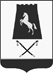 ПОСТАНОВЛЕНИЕАДМИНИСТРАЦИИАЛЕКСАНДРОВСКОГО МУНИЦИПАЛЬНОГО ОКРУГАСТАВРОПОЛЬСКОГО КРАЯ__ ___________ 2022 г.                     с. Александровское                              № Об утверждении административного регламента предоставления администрацией Александровского муниципального округа Ставропольского края муниципальной услуги «Присоединение объектов дорожного сервиса к автомобильным дорогам (улицам) общего пользования местного значения»В соответствии с федеральными законами от 06 октября 2003 г. № 131-ФЗ «Об общих принципах организации местного самоуправления в Российской Федерации»,  от 27 июля 2010 г. № 210-ФЗ «Об организации предоставления государственных и муниципальных услуг», федерального закона от 08 ноября 2007 г. № 257-ФЗ «Об автомобильных дорогах и о дорожной деятельности в Российской Федерации и о внесении изменений в отдельные законодательные акты Российской Федерации», постановлениями администрации Александровского муниципального округа Ставропольского края от 04.03.2022 № 208 «Об утверждении порядка разработки и утверждении административных регламентов предоставления муниципальных услуг» (с изменениями от 17 мая 2022г. №538), от 31 мая 2022 г. № 603 «Об утверждении общего перечня муниципальных услуг, предоставляемых администрацией Александровского муниципального округа Ставропольского края» администрация Александровского муниципального округа Ставропольского края  ПОСТАНОВЛЯЕТ:1. Утвердить прилагаемый административный регламент предоставления администрацией Александровского муниципального округа Ставропольского края муниципальной услуги «Присоединение объектов дорожного сервиса к автомобильным дорогам (улицам) общего пользования местного значения».2. Настоящее постановление подлежит размещению на официальном сайте администрации Александровского муниципального округа Ставропольского края в информационно-телекоммуникационной сети «Интернет».3. Контроль за выполнением настоящего постановления возложить на заместителя главы администрации – начальника Александровского территориального отдела администрации Александровского муниципального округа Ставропольского края Щекина А.В.4. Настоящее постановление вступает в силу со дня его обнародования.Глава Александровского муниципального округа Ставропольского края                                                                  Л.А. МаковскаяПроект вносит:Заместитель главы                                                                                                             администрации – начальникАлександровского территориальногоотдела администрации                                                                 А.В. ЩекинПроект визируют:Управляющий делами                                                                                                         администрации                                                                               Ю.В. ИвановаНачальник юридического                                                                                                    отдела администрации                                                                  Т.А. СофроноваНачальник отдела экономического                                                                                              развития  администрации                                                             Е.А. МацагороваПроект подготовил:Начальник дорожного хозяйства, транспорта и благоустройстваадминистрации                                                                                В.В. ГейерУТВЕРЖДЕНпостановлением администрацииАлександровского муниципальногоокруга Ставропольского краяот ___ _______2022 г. №АДМИНИСТРАТИВНЫЙ РЕГЛАМЕНТпредоставления администрацией Александровского муниципального округа Ставропольского края муниципальной услуги «Присоединение объектов дорожного сервиса к автомобильным дорогам (улицам) общего пользования местного значения»I. Общие положения1.1. Предмет регулирования административного регламентаАдминистративный регламент предоставления администрацией Александровского муниципального округа Ставропольского края муниципальной услуги «Присоединение объектов дорожного сервиса к автомобильным дорогам (улицам) общего пользования местного значения» (далее - административный регламент, муниципальная услуга) разработан в целях повышения качества и доступности предоставления муниципальной услуги по присоединению объектов дорожного сервиса к автомобильным дорогам (улицам) общего пользования местного значения, создания комфортных условий участников отношений, возникающих при предоставлении муниципальной услуги и определяет порядок, сроки и последовательность действий (административных процедур) при предоставлении муниципальной услуги.1.2. Круг заявителейЗаявителями на предоставление муниципальной услуги являются физические и юридические лица, индивидуальные предприниматели (далее - заявители). От имени заявителей может выступать лицо, уполномоченное им, на основании доверенности, оформленной в соответствии с законодательством Российской Федерации (далее – представитель заявителя).1.3. Требование предоставления заявителю муниципальной услуги в соответствии с вариантом предоставления муниципальной услуги, соответствующим признакам заявителя, определенным в результате анкетирования, проводимого структурным подразделением администрации, предоставляющим услугу (далее - профилирование), а также результата, за предоставлением которого обратился заявитель.Муниципальная услуга может быть предоставлена посредством использования информационно-телекоммуникационных технологий, в том числе с использованием портала государственных и муниципальных услуг, многофункциональных центров и других средств, при условии наличия электронного взаимодействия между государственными органами, органами местного самоуправления, организациями и заявителями.В процессе предоставления муниципальной услуги заявитель, представитель заявителя вправе обращаться в администрацию за получением информации о ходе предоставления муниципальной услуги лично, по почте или с использованием информационно-коммуникационных технологий.1.4. Требования к порядку информирования о предоставлении муниципальной услуги1.4.1. Информирование о ходе предоставления муниципальной услуги осуществляется специалистом отдела дорожного хозяйства, транспорта и благоустройства администрации Александровского муниципального округа Ставропольского края (далее – отдел) и специалистами муниципального казенного учреждения «Многофункциональный центр предоставления государственных и муниципальных услуг Александровского муниципального округа Ставропольского края» (далее – МФЦ) (в случае обращения через МФЦ) при:личном обращении;обращении по телефону;письменном обращении;обращении в форме электронного документа с использованием электронной почты либо использованием сети «Интернет» путем направления обращений в федеральную государственную информационную систему «Единый портал государственных и муниципальных услуг (функций)» по адресу: www.gosuslugi.ru, государственную информационную систему Ставропольского края «Портал государственных и муниципальных услуг (функций), представляемых (исполняемых) органами исполнительной власти Ставропольского края и органами местного самоуправления муниципальных образований Ставропольского края» (далее - Единый и Региональный порталы государственных и муниципальных услуг (функций)) по адресу: www.26gosuslugi.ru. 1.4.2. Информация о местонахождения и графике работы администрации, отдела, предоставляющего муниципальную услугу, и МФЦ.Администрация Александровского муниципального округа Ставропольского краяАдрес: 356300, Ставропольский край, Александровский район, с. Александровское, ул. К. Маркса, 58.Телефон: (886557) 2-73-04, факс (886557) 2-73-01.Адрес электронной почты: aleksadmin@mail.ru.Структурное подразделение администрации – отдел дорожного хозяйства, транспорта и благоустройства администрации Александровского муниципального округа Ставропольского краяАдрес: 356300, Ставропольский край, Александровский район, с. Александровское, ул. К. Маркса, 72 (далее - отдел).Телефон: (886557) 2-63-87, факс (886557) 2-73-01.График работы отдела: ежедневно с 8.00 до 17.00 (кроме выходных и праздничных дней), в предпраздничные дни — с 8.00 до 16.00, перерыв с 12.00 до 13.00 часов.Выходные дни - суббота, воскресенье и праздничные дни.МФЦПочтовый адрес: 356300 Ставропольский край, Александровский район, с. Александровское, ул. Войтика, 39.Телефон: 8 (86557) 2-30-88.Адрес электронной почты: aleks-mfc26@yandex.ru.Адрес официального Интернет-сайта: aleks.umfc26.ru. График работы: понедельник, вторник, четверг, пятница с 8-00 до 18-00 ч., среда с 8-00 до 20-00 ч., суббота с 8-00 до 13-00 ч., перерыва нет, выходной день воскресенье.Выходными днями являются также праздничные дни, установленные постановлением Правительства РФ на соответствующий календарный год.Информация о месте нахождения и графике работы территориально- обособленных структурных подразделений МФЦ изложена в приложении 8 к настоящему административному регламенту.1.4.3. Справки предоставляются специалистами отдела или МФЦ по вопросам: перечня документов, необходимых для предоставления муниципальной услуги, комплектности (достаточности) представленных документов;источника получения документов, необходимых для предоставления муниципальной услуги;правильности оформления представляемых документов;результата предоставления муниципальной услуги.1.4.4. Публичное информирование граждан проводится путем размещения информации в  ГАУ СК «Издательский дом «Периодика Ставрополья» районной газете «Александровская жизнь» и/или на официальном сайте администрации Александровского муниципального округа Ставропольского края https://aleksadmin.ru, а также путём размещения информационных материалов с использованием информационно-телекоммуникационной сети Интернет в федеральной государственной информационной системе «Единый портал государственных и муниципальных услуг (функций)» (www.http://gosuslugi.ru.).Информация по вопросам предоставления муниципальной услуги носит открытый общедоступный характер, может быть получена заявителем лично посредством письменного и (или) устного обращения, через электронную почту, по телефону для справок, на официальном интернет-сайте администрации, на информационных стендах в местах приема заявителей, при использовании Единого и Регионального порталов государственных и муниципальных услуг (функций) в информационно - телекоммуникационной сети «Интернет».Информация предоставляется бесплатно.1.4.5. При информировании о муниципальной услуге по телефону и при личном обращении специалист отдела или работник МФЦ (в случае обращения в МФЦ) в вежливой (корректной) форме доводит до сведения обратившихся информацию по интересующим их вопросам. Ответ на телефонный звонок должен начинаться с информации о наименовании организации, в которую позвонил гражданин, фамилии, имени, отчестве и должности специалиста, принявшего телефонный звонок. Время разговора не должно превышать 10 минут. При невозможности специалиста, принявшего звонок, самостоятельно ответить на поставленные вопросы, обратившемуся гражданину должен быть сообщен телефонный номер, по которому можно получить необходимую информацию.1.4.6. Основными требованиями к информированию о порядке оказания муниципальной услуги являются:достоверность предоставляемой информации; четкость в изложении информации; полнота информирования;удобство и доступность получения информации;оперативность предоставления информации.1.4.7. На Интернет-сайте администрации (http://aleksadmin.ru) размещается следующая информация:категории заявителей, которым предоставляется муниципальная услуга;форма заявления;блок-схема, наглядно отображающая алгоритм прохождения административных процедур (приложение 1 к административному регламенту);перечень документов, необходимых для получения муниципальной услуги;сведения о возмездности (безвозмездности) оказания муниципальной услуги;информация о месте предоставления муниципальной услуги;срок предоставления муниципальной услуги;результат предоставления муниципальной услуги;основания отказа в предоставления муниципальной услуги.1.4.8. Порядок получения консультаций по процедуре предоставления муниципальной услуги.При консультировании в письменной форме на основании письменных обращений ответ на обращение направляется по почте в адрес потребителя в срок, не превышающий 30 дней с момента поступления письменного обращения.При осуществлении консультирования потребителя по телефону или при личном его обращении специалист отдела или МФЦ (в случае подачи документов через МФЦ) предоставляет информацию по следующим вопросам:перечень документов, необходимых для предоставления муниципальной услуги;требования к оформлению и заверению документов, представляемых для предоставления муниципальной услуги;правильности оформления представляемых документов;оснований для отказа в предоставлении муниципальной услуги;результата предоставления муниципальной услуги.При информировании заявителя лично или по телефону специалист отдела или МФЦ (в случае подачи документов через МФЦ), осуществляющий индивидуальное устное информирование, должен назвать свою фамилию, имя, отчество, должность, а затем в вежливой форме, без длительных пауз, не отвлекаясь, подробно проинформировать обратившегося гражданина по интересующим его вопросам.Специалист отдела или МФЦ (в случае подачи документов через МФЦ), осуществляющий индивидуальное устное информирование лично или по телефону, должен принять все необходимые меры для предоставления полного и оперативного ответа на вопрос, поставленный в обращении гражданина. Время ожидания гражданином ответа при информировании не должно превышать 15 минут.Специалист отдела или МФЦ (в случае подачи документов через МФЦ), осуществляющий индивидуальное устное информирование, должен корректно и внимательно относиться к обратившимся гражданам, не унижая их чести и достоинства. Максимальная продолжительность ответа специалиста на вопросы заявителя не должна превышать 10 минут.В случае если заданные заявителем вопросы не входят в компетенцию специалиста отдела или МФЦ (в случае подачи документов через МФЦ), он информирует заявителя о его праве получения информации из иных источников или от органов, уполномоченных на ее предоставление.II. Стандарт предоставления муниципальной услуги2.1. Наименование муниципальной услуги2.1.1. Наименование муниципальной услуги - «Присоединение объектов дорожного сервиса к автомобильным дорогам (улицам) общего пользования местного значения» (далее - муниципальная услуга).2.2. Наименование органа, отдела администрации, предоставляющего муниципальную услугу, а также наименования всех иных организаций, участвующих в предоставлении муниципальной услуги, обращение в которые необходимо для предоставления муниципальной услуги2.2.1. Наименование органа, предоставляющего муниципальную услугу - администрация Александровского муниципального округа Ставропольского края (далее – администрация).2.2.2. Проверку представленных документов, определение возможности предоставления муниципальной услуги, подготовку проектов свидетельств об осуществлении перевозок по муниципальному маршруту регулярных перевозок и карты муниципального маршрута регулярных перевозок осуществляет отдел дорожного хозяйства, транспорта и благоустройства администрации Александровского муниципального округа Ставропольского края.Информирование, прием и выдачу документов может осуществлять муниципальное казенное учреждение «Многофункциональный центр предоставления государственных и муниципальных услуг Александровского муниципального округа Ставропольского края», при условии внесения муниципальной услуги в Перечень муниципальных услуг, предоставляемых в муниципальном казенном учреждении «Многофункциональный центр предоставления государственных и муниципальных услуг в Александровском муниципальном округе Ставропольского края», размещенном на сайте администрации (https://aleksadmin.ru/uslugi/informatsiya/), (далее – МФЦ).МФЦ не имеет возможности принять решение об отказе в приеме запроса и документов и (или) информации, необходимых для предоставления муниципальной услуги.2.2.3. При предоставлении муниципальной услуги, в целях получения необходимых документов, проверки сведений, предоставляемых заявителями, а также предоставления иных необходимых сведений администрацией осуществляется взаимодействие со следующими организациями:управление федеральной службы государственной регистрации кадастра и картографии;Отдел №1 Управления Федерального казначейства по Ставропольскому краю;отдел архитектуры, градостроительства, капитального строительства администрации Александровского муниципального округа Ставропольского края.2.2.4. В соответствии с требованиями пункта 3 части 1 статьи 7 Федерального закона от 27 июля 2010 года N 210-ФЗ "Об организации предоставления государственных и муниципальных услуг" (далее - Федеральный закон № 210-ФЗ) запрещается требовать от заявителя осуществления действий, в том числе согласований, необходимых для получения муниципальной услуги и связанных с обращением в иные государственные органы, органы местного самоуправления, организации, за исключением получения услуг и получения документов и информации, предоставляемых в результате предоставления таких услуг, включенных в перечень услуг, которые являются необходимыми и обязательными для предоставления муниципальных услуг.2.3. Результат предоставления муниципальной услуги.Результатом предоставления муниципальной услуги является:договор о присоединении объекта дорожного сервиса к автомобильной дороге общего пользования местного значения, заключенный между администрацией и заявителем (приложение 3 к административному регламенту);- уведомление об отказе в предоставлении муниципальной услуги (приложение 6 к административному регламенту).2.4. Срок предоставления муниципальной услуги2.4.1. Предоставление муниципальной услуги осуществляется в течение 30 календарных дней со дня регистрации заявления.Срок исправления технических ошибок, допущенных при оформлении технических условий и согласования, не должен превышать 3 (трех) дней с момента обнаружения ошибки или получения от заинтересованного лица в письменной форме заявления об ошибке в записях.Срок ожидания заявителя в очереди при подаче заявления и при получении результата предоставления муниципальной услуги не должен превышать 15 минут.В случае отказа в предоставлении муниципальной услуги, мотивированный ответ предоставляется в течение 10 (десяти) календарных дней со дня регистрации заявления, если иной срок не установлен законодательством Российской Федерации.2.4.2. Сроки ожидания при получении муниципальной услуги.Максимальное время ожидания в очереди не должно превышать 15 минут.2.4.3. Срок регистрации запроса заявителя о предоставлении муниципальной услуги не может превышать 15 минут.2.5. Правовые основания для предоставления муниципальной услугиПеречень нормативных правовых актов Российской Федерации, нормативных правовых актов Ставропольского края, муниципальных нормативных правовых актов Александровского муниципального округа Ставропольского края, регулирующих предоставление муниципальной услуги (с указанием их реквизитов и источников официального опубликования) (далее - перечень нормативных правовых актов, регулирующих предоставление муниципальной услуги) расположен на официальном сайте администрации, предоставляющей муниципальную услугу, в информационно-телекоммуникационной сети «Интернет», Едином и Региональном порталах государственных и муниципальных услуг (функций).2.6. Исчерпывающий перечень документов, необходимых для предоставления муниципальной услуги2.6.1. В целях получения муниципальной услуги заявителем или его представителем подается:Для получения муниципальной услуги заявитель или представитель заявителя предоставляет следующие документы:1) заявление на предоставление муниципальной услуги по форме приложения 2 к административному регламенту; 2) документ, удостоверяющий личность заявителя или представителя заявителя;3) ситуационный план с привязкой к автомобильной дороге;4) эскизный проект размещения зданий и сооружений объектов дорожного сервиса с указанием этажности, площади и назначения помещений;5) документы, подтверждающие полномочия представителя, действующего на основании доверенности (договора), оформленные в соответствии с законодательством Российской Федерации;Заявление оформляется в единственном экземпляре-подлиннике, подписывается заявителем и заверяется печатью заявителя (при наличии) (в случае обращения индивидуальных предпринимателей и юридических лиц).2.6.2. Тексты представляемых документов должны быть написаны разборчиво, наименования юридических лиц - без сокращений, с указанием местонахождения, фамилия, имя и отчество физического лица, адрес местожительства написаны без сокращений.Заявитель имеет право представить заявление с приложением копий документов в администрацию:в письменном виде по почте;электронной почтой (при наличии электронной подписи);лично либо через своих представителей при наличии доверенности.Формы заявления может быть получена заявителем:непосредственно в отделе;в сети «Интернет» на сайте администрации, на Едином портале (www.gosuslugi.ru) и региональном портале (www.26gosuslugi.ru).Документы, предоставляемые заявителем, должны соответствовать следующим требованиям:тексты документов написаны разборчиво;фамилия, имя и отчество (при наличии) заявителя, его адрес места регистрации, телефон написаны полностью;в документах нет подчисток, приписок, зачеркнутых слов и иных неоговоренных исправлений;документы не исполнены карандашом;документы не имеют серьезных повреждений, наличие которых допускает многозначность истолкования содержания.Документы (в том числе заявление) должны быть написаны на русском языке либо иметь заверенный в порядке, установленном законом, перевод на русский язык.Ответственность за достоверность и полноту представляемых сведений и документов возлагается на заявителя.В документах, представленных заявителем, не должно быть подчисток, приписок, зачеркнутых слов и иных исправлений, а также серьезных повреждений, наличие которых не позволяет однозначно истолковать их содержание, либо из его содержания невозможно установить, какая именно информация запрашивается.2.6.3. Для предоставления муниципальной услуги от государственных органов власти, указанных в пункте 2.2.2. административного регламента  запрашиваются следующие документы:документ, подтверждающий осуществление заявителем платы за присоединение объектов дорожного сервиса к автомобильным дорогам (улицам) общего пользования местного в размере установленном постановлением администрации Александровского муниципального округа Ставропольского края от 23 ноября 2021 г. № 1388 «Об установлении стоимости и перечня услуг по присоединению объектов дорожного сервиса к автомобильным дорогам общего пользования местного значения Александровского муниципального округа Ставропольского края»;информация, подтверждающая право собственности заявителя на земельный участок, на котором предполагается размещение объектов дорожного сервиса;информация, подтверждающая соответствие объектов дорожного сервиса нормам и требованиям градостроительного законодательства.Документы, перечисленные в настоящем подпункте, могут быть представлены заявителем самостоятельно. Непредставление заявителем документов, перечисленных в настоящем подпункте, не является основанием для отказа в предоставлении муниципальной услуги.2.6.4. Исполнители муниципальной услуги не вправе требовать от заявителя предоставления документов и информации, которые не содержатся в пункте 2.6.1.  настоящего административного регламента.2.6.5. Способ получения форм заявлений, подаваемых заявителем:Формы заявления может быть получена заявителем:- непосредственно в отделе;- в сети «Интернет» на сайте администрации, на Едином портале (www.gosuslugi.ru) и региональном портале (www.26gosuslugi.ru).Услуга в электронном виде не предоставляется.2.6.6. В соответствии с требованиями пункта 1 статьи 7 Федерального закона «Об организации предоставления государственных и муниципальных услуг» орган, предоставляющий услугу, не вправе требовать от Заявителя:1) представления документов и информации или осуществления действий, предоставление или осуществление которых не предусмотрено нормативными правовыми актами Российской Федерации, Ставропольского края, муниципальными правовыми актами администрации, регулирующими отношения, возникающие в связи с предоставлением муниципальной услуги;2) предоставления документов и информации, которые находятся в распоряжении иных органов и организаций, участвующих в предоставлении муниципальной услуги, в соответствии с нормативными правовыми актами Российской Федерации, Ставропольского края, муниципальными правовыми актами администрации, за исключением документов, указанных в части 6 статьи 7 Федерального закона от 27.07.2010 N 210-ФЗ "Об организации предоставления государственных и муниципальных услуг";3) предоставления документов и информации, в том числе подтверждающих внесение заявителем платы за предоставление государственных и муниципальных услуг, которые находятся в распоряжении органов, предоставляющих государственные услуги, органов, предоставляющих муниципальные услуги, иных государственных органов, органов местного самоуправления либо подведомственных государственным органам или органам местного самоуправления организаций, участвующих в предоставлении предусмотренных частью 1 статьи 1 Федерального закона от 27.07.2010 N 210-ФЗ "Об организации предоставления государственных и муниципальных услуг";4) представления документов и информации, отсутствие и (или) недостоверность которых не указывались при первоначальном отказе в приеме документов, необходимых для предоставления муниципальной услуги, либо в предоставлении муниципальной услуги, за исключением следующих случаев:а) изменение требований нормативных правовых актов, касающихся предоставления муниципальной услуги, после первоначальной подачи заявления о предоставлении муниципальной услуги;б) наличие ошибок в заявлении о предоставлении муниципальной услуги и документах, поданных заявителем после первоначального отказа в приеме документов, необходимых для предоставления муниципальной услуги, либо в предоставлении муниципальной услуги и не включенных в представленный ранее комплект документов;в) истечение срока действия документов или изменение информации после первоначального отказа в приеме документов, необходимых для предоставления муниципальной услуги, либо в предоставлении муниципальной услуги;г) выявление документально подтвержденного факта (признаков) ошибочного или противоправного действия (бездействия) должностного лица органа, предоставляющего муниципальную услугу, муниципального служащего, работника многофункционального центра, работника организации, предусмотренной частью 1.1 статьи 16 Федерального закона от 27.07.2010 N 210-ФЗ "Об организации предоставления государственных и муниципальных услуг" (далее - Федеральный закон N 210-ФЗ), при первоначальном отказе в приеме документов, необходимых для предоставления муниципальной услуги, либо в предоставлении муниципальной услуги, о чем в письменном виде за подписью руководителя органа, предоставляющего муниципальную услугу, руководителя многофункционального центра при первоначальном отказе в приеме документов, необходимых для предоставления муниципальной услуги, либо руководителя организации, предусмотренной частью 1.1 статьи 16 Федерального закона N 210-ФЗ, уведомляется заявитель, а также приносятся извинения за доставленные неудобства.При реализации своих функций многофункциональные центры и организации, указанные в части 1.1 статьи 16 Федерального закона N 210-ФЗ, не вправе требовать от заявителя: представления документов и информации, отсутствие и (или) недостоверность которых не указывались при первоначальном отказе в приеме документов, необходимых для предоставления муниципальной услуги, либо в предоставлении муниципальной услуги, за исключением случаев, предусмотренных пунктом 4 части 1 статьи 7 Федерального закона N 210-ФЗ. Данное положение в части первоначального отказа в предоставлении муниципальной услуги применяется в случае, если на многофункциональный центр возложена функция по предоставлению соответствующих муниципальных услуг в полном объеме в порядке, определенном частью 1.3 статьи 16 Федерального 2.7. Исчерпывающий перечень оснований для приостановления предоставления муниципальной услуги или отказа в предоставлении муниципальной услуги2.7.1. Исчерпывающий перечень оснований для отказа в приеме документов, необходимых для предоставления муниципальной услуги В приеме документов отказывается в случаях:- представленные документы имеют подчистки, зачеркнутые слова или иные, не оговоренные в них исправления;- текст выполнен карандашом;- предоставленные документы имеют серьезные повреждения, не позволяющие однозначно истолковать содержание документов;- отсутствие полномочий у заявителя на подачу заявления (в случае подачи заявления представителем заявителя);- представленные документы содержат нецензурные либо оскорбительные выражения, угрозы жизни, здоровью и имуществу должностного лица, а также членов его семьи;- запрос в электронной форме подписан с использованием электронной подписи, не принадлежащей заявителю (при получении муниципальной услуги в электронной форме).В этом случае уведомление передается заявителю при приеме документов или направляется по адресу (в том числе электронному), указанному заявителем в заявлении, в котором должны быть указаны конкретные причины отказа в приеме документов, необходимых для предоставления муниципальной услуги.2.7.2. Исчерпывающий перечень оснований для приостановления предоставления муниципальной услуги или отказа в предоставлении муниципальной услуги Оснований для приостановления предоставления муниципальной услуги не предусмотрено.2.7.3. Исчерпывающий перечень оснований для отказа в предоставлении муниципальной услуги Основаниями для отказа в предоставлении муниципальной услуги являются:- подача заявления о предоставлении муниципальной услуги лицом, не уполномоченным на осуществление таких действий;- документы предоставлены не в полном объеме, в соответствии с действующим законодательством и пунктом 2.6.1. административного регламента;- тексты документов написаны неразборчиво, наименования юридических лиц с указанием их мест нахождения, фамилии, имени и отчества физических лиц, адреса их мест жительства написаны не полностью, в документах присутствуют приписки, зачеркнутые слова, не заверенные в порядке, установленном законодательством;- выявлено несоответствие проектной документации объекта дорожного сервиса требованиям технических условий;- допущено нарушение требований нормативных актов по безопасности движения транспорта и иных нарушений законодательства Российской Федерации;- при обследовании земельного участка выявлены причины невозможности размещения объекта дорожного сервиса на данном земельном участке.- размещение объекта ухудшает видимость на автомобильной дороге и другие условия безопасности дорожного движения, эксплуатации автомобильной дороги и расположенных на ней элементов обустройства автомобильной дороги;- невнесение платы за присоединение объектов дорожного сервиса к автомобильным дорогам (улицам) общего пользования местного значения в размере, установленном администрацией.2.8 Порядок, размер и основания взимания платы за предоставление услуг, необходимых и обязательных для предоставления муниципальной услуги, включая информацию о методиках расчета размера такой платы.При предоставлении муниципальной услуги взимается плата за присоединение объектов дорожного сервиса к автомобильным дорогам (улицам) общего пользования местного согласно пункту 8 статьи 13, пунктам 7 и 9 статьи 22 Федерального закона от 08 ноября 2007 г. № 257-ФЗ «Об автомобильных дорогах и о дорожной деятельности в Российской Федерации и о внесении изменений в отдельные законодательные акты Российской Федерации».Расчет стоимости за присоединение объектов дорожного сервиса к автомобильным дорогам (улицам) общего пользования местного значения установлен постановлением администрации Александровского муниципального округа Ставропольского края от 23 ноября 2021 г. № 1388 «Об установлении стоимости и перечня услуг по присоединению объектов дорожного сервиса к автомобильным дорогам общего пользования местного значения Александровского муниципального округа Ставропольского края», который оплачивается согласно заключенному договору (приложение 3 к административному регламенту). Оплата предоставления сведений, документов, материалов осуществляется пользователем путем безналичного расчета.Если плата за присоединение объектов дорожного сервиса к автомобильным дорогам (улицам) общего пользования местного значения, внесена в размере, превышающем размер, установленный администрацией, то администрация по заявлению заявителя в срок не позднее 3 месяцев со дня поступления такого заявления обеспечивает возврат излишне уплаченных средств.Если заявителю было отказано в присоединение объектов дорожного сервиса к автомобильным дорогам (улицам) общего пользования местного значения в связи с внесением платы не в полном объеме, администрация по заявлению пользователя в срок не позднее 3 месяцев со дня поступления такого заявления обеспечивает возврат уплаченных средств.Информация о размере платы, взимаемой с заявителя при предоставлении муниципальной услуги, подлежит размещению на Едином и Региональном порталах государственных и муниципальных услуг (функций).2.9. Требования к помещениям, в которых предоставляются муниципальные услуги.2.9.1. Здание, в котором расположен отдел, должно быть оборудовано отдельным входом для свободного доступа заявителей в помещение. Здание (помещение) МФЦ оборудуется информационной табличкой (вывеской), содержащей полное наименование многофункционального центра, а также информацию о режиме его работы. Вход в здание, в котором расположен отдел, оборудуется расширенным проходом, позволяющим обеспечить беспрепятственный доступ инвалидов. Центральный вход в здание должен быть оборудован информационной табличкой (вывеской), содержащей наименование администрации. Вход в здание (помещение) МФЦ и выход из него оборудуются соответствующими указателями с автономными источниками бесперебойного питания, а также лестницами с поручнями и пандусами для передвижения детских и инвалидных колясок в соответствии с требованиями Федерального закона "Технический регламент о безопасности зданий и сооружений".2.9.2. На территории, прилегающей к администрации, оборудуются места для парковки автотранспортных средств. На стоянке должно быть не менее 2 машиномест. Доступ заявителей к парковочным местам должен быть бесплатным. На территории, прилегающей к МФЦ, располагается бесплатная парковка для автомобильного транспорта посетителей, в том числе предусматривающая места для специальных автотранспортных средств инвалидов.2.9.3. Помещения, предназначенные для предоставления муниципальной услуги, должны соответствовать Санитарным правилам СП 2.2.3670-20, утвержденным постановлением Главного государственного санитарного врача Российской Федерации от 02.12.2020 г. № 40.2.9.4. Место для приема заявителей должно быть снабжено столом, стулом, писчей бумагой и канцелярскими принадлежностями, а также быть приспособлено для оформления документов.Рабочее место работника отдела оборудуется средствами вычислительной техники (как правило – один компьютер с установленным справочно-информационными системами) и оргтехникой, позволяющими организовать предоставление муниципальной услуги в полном объеме. Рабочее место работника МФЦ оборудуется персональным компьютером с возможностью доступа к необходимым информационным системам, печатающим и сканирующим устройствами.Работнику обеспечивается доступ к сети Интернет, электронной почте, предоставляется бумага, расходные материалы, канцелярские принадлежности в количестве, достаточном для предоставления муниципальной услуги.2.9.5. Места для проведения личного приема граждан в отделе оснащаются:системой кондиционирования воздуха;противопожарной системой и средствами пожаротушения;системой оповещения о возникновения чрезвычайной ситуации.Прием заявителей осуществляется в кабинетах администрации, которые должны быть оборудованы информационными табличками (вывесками) с указанием фамилии, имени, отчества специалиста. Сектор приема заявителей МФЦ, оборудованный окнами для приема и выдачи документов, оформляется информационными табличками с указанием номера окна, фамилии, имени, отчества (при наличии) и должности работника МФЦ, осуществляющего прием и выдачу документов.Место для приема заявителей должно быть снабжено столом, стулом, писчей бумагой и канцелярскими принадлежностями, а также быть приспособлено для оформления документов. Рабочее место работника МФЦ оборудуется персональным компьютером с возможностью доступа к необходимым информационным системам, печатающим и сканирующим устройствами.Одним специалистом одновременно ведется прием только одного посетителя. 2.9.6. Места ожидания гражданами личного приема должны соответствовать комфортным условиям для граждан, оборудуются стульями, столами, обеспечиваются канцелярскими принадлежностями для написания письменных обращений, информационными стендами по предоставлению муниципальной услуги. Места ожидания МФЦ оборудуются стульями, кресельными секциями, скамьями (банкетками) и столами (стойками) для оформления документов с размещением на них форм (бланков) документов, необходимых для получения государственных и муниципальных услуг.2.9.7. Требования к содержанию информационных стендовНа информационных стендах отдела размещается следующая информация:текст настоящего административного регламента;график (режим) работы отдела;почтовый адрес, контактные телефоны, адрес электронной почты.2.9.8. Требования к предоставлению муниципальной услуги в соответствии с законодательством Российской Федерации в сфере социальной защиты инвалидов.Инвалидам предоставляется возможность самостоятельного передвижения по территории администрации, входа и выхода из нее, посадки в транспортное средство и высадки из него, в том числе с помощью должностных лиц администрации, ассистивных и вспомогательных технологий, а также сменного кресла-коляски (при его наличии).По желанию заявителей, являющихся инвалидами, должностные лица администрации обеспечивают сопровождение инвалидов, имеющих стойкие расстройства функции зрения и самостоятельного передвижения, и оказывают им помощь в передвижении внутри помещений администрации, а также помощь в преодолении барьеров, мешающих получению ими муниципальной услуги наравне с другими лицами.В администрации, должны выполняться следующие условия:надлежащее размещение оборудования и носителей информации, необходимых для обеспечения беспрепятственного доступа инвалидов к помещению, в котором предоставляется муниципальная услуга, и к муниципальной услуге с учетом ограничений их жизнедеятельности;дублирование необходимой для инвалидов звуковой и зрительной информации, а также надписей, знаков и иной текстовой и графической информации, необходимой для получения муниципальной услуги, знаками, выполненными рельефно-точечным шрифтом Брайля;допуск в помещения, в которых оказывается муниципальная услуга, сурдопереводчика и тифлосурдопереводчика;допуск на территорию администрации собаки-проводника при наличии документа, подтверждающего ее специальное обучение и выдаваемого по форме и в порядке, которые определяются федеральным органом исполнительной власти, осуществляющим функции по выработке и реализации государственной политики и нормативно-правовому регулированию в сфере социальной защиты населения.При обращении заявителя, являющегося инвалидом, муниципальная услуга, при необходимости, предоставляется ему по месту жительства или в дистанционном режиме.2.10. Показатели доступности и качества муниципальной услуги Показатели доступности и качества муниципальной услуги, в том числе количество взаимодействия заявителя с должностными лицами при предоставлении муниципальной услуги и их продолжительность, возможность получения информации о ходе предоставления муниципальной услуги, в том числе с использованием информационно-коммуникационных технологий, возможность либо невозможность получения муниципальной услуги в многофункциональном центре предоставления государственных и муниципальных услуг (в том числе в полном объеме), посредством запроса о предоставлении нескольких муниципальных услуг в многофункциональных центрах предоставления государственных и муниципальных услуг, предусмотренного статьей 15.1 Федерального закона "Об организации предоставления государственных и муниципальных услуг" (далее - комплексный запрос).К показателям доступности и качества муниципальных услуг относятся:1) своевременность (Св):Св = Установленный регламентом срок / Время, фактически затраченное на предоставление услуги x 100%.Показатель 100% и более является положительным и соответствует требованиям регламента;2) доступность (Дос):Дос = Дтел + Дврем + Дб/б с + Дэл + Динф + Джит,гдеДтел - наличие возможности записаться на прием по телефону:Дтел = 10% - можно записаться на прием по телефону;Дтел = 0% - нельзя записаться на прием по телефону.Дврем - возможность прийти на прием в нерабочее время:Дврем = 10% - прием (выдача) документов осуществляется без перерыва на обед (5%) и в выходной день (5%).Дб/б с - наличие безбарьерной среды:Дб/б с = 20% - от тротуара до места приема можно проехать на коляске;Дб/б с = 10% - от тротуара до места приема можно проехать на коляске с посторонней помощью 1 человека;Дб/б с = 0% - от тротуара до места приема нельзя проехать на коляске.Дэл - наличие возможности подать заявление в электронном виде:Дэл = 20% - можно подать заявление в электронном виде;Дэл = 0% - нельзя подать заявление в электронном виде.Динф - доступность информации о предоставлении услуги:Динф = 20% - информация об основаниях, условиях и порядке предоставления услуги размещена в сети Интернет (5%) и на информационных стендах (5%), есть доступный для заявителей раздаточный материал (5%), периодически информация об услуге размещается в СМИ (5%);Динф = 0% - для получения информации о предоставлении услуги необходимо пользоваться услугами, изучать нормативные документы.Джит - возможность подать заявление, документы и получить результат услуги по месту жительства:Джит = 20% - можно подать заявление, документы и получить результат услуги по месту жительства, например, наличие графика приема специалистами в различных поселениях;Джит = 0% - нельзя подать заявление, документы и получить результат услуги по месту жительства.3) качество (Кач):Кач = Кдокум + Кобслуж + Кобмен + Кфакт + Квзаим + Кпрод,гдеКдокум = количество принятых документов (с учетом уже имеющихся в органе) / количество предусмотренных регламентом документов x 100%.Значение показателя более 100% говорит о том, что у гражданина затребованы лишние документы.Значение показателя менее 100% говорит о том, что решение не может быть принято, потребуется повторное обращение.Кобслуж - качество обслуживания при предоставлении муниципальной услуги:Кобслуж = 20%, если должностные лица, предоставляющие муниципальную услугу, корректны, доброжелательны, дают подробные доступные разъяснения;Кобслуж = 0%, если должностные лица, предоставляющие муниципальную услугу, некорректны, недоброжелательны, не дают подробные доступные разъяснения;Кобмен = количество документов, полученных без участия заявителя/ количество предусмотренных регламентом документов, имеющихся в ОМСУ x 100%.Значение показателя 100% говорит о том, что услуга предоставляется в строгом соответствии с Федеральным законом "Об организации предоставления государственных и муниципальных услуг".Кфакт = (количество заявителей - количество обоснованных жалоб - количество выявленных нарушений) / количество заявителей x 100%;Квзаим - количество взаимодействий заявителя с должностными лицами, предоставляющими муниципальную услугу:Квзаим = 50% при отсутствии в ходе предоставления муниципальной услуги взаимодействия заявителя с должностными лицами, предоставляющими муниципальные услуги;Квзаим = 40% при наличии в ходе предоставления муниципальной услуги одного взаимодействия заявителя с должностными лицами, предоставляющими муниципальные услуги;Квзаим = 20% при наличии в ходе предоставления муниципальной услуги более одного взаимодействия заявителя с должностными лицами, предоставляющими муниципальные услуги;Кпрод - продолжительность взаимодействия заявителя с должностными лицами, предоставляющими муниципальную услугу:Кпрод = 30% при взаимодействии заявителя с должностными лицами, предоставляющими муниципальную услугу, в течение сроков, предусмотренных настоящим административным регламентом;Кпрод = минус 1% за каждые 5 минут взаимодействия заявителя с должностными лицами, предоставляющими муниципальную услугу, сверх сроков, предусмотренных настоящим административным регламентом.Значение показателя 100% говорит о том, что услуга предоставляется в строгом соответствии с законодательством;4) удовлетворенность (Уд):Уд = 100% - Кобж / Кзаяв x 100%,гдеКобж - количество обжалований при предоставлении муниципальной услуги;Кзаяв - количество заявителей.Значение показателя 100% свидетельствует об удовлетворенности гражданами качеством предоставления муниципальной услуги.2.11. Иные требования, в том числе учитывающие особенности предоставления государственной услуги по экстерриториальному принципу и особенности предоставления государственной услуги в электронной форме.2.11.1. Перечень услуг, которые являются необходимыми и обязательными для предоставления муниципальной услугиНеобходимой и обязательной услугой для получения муниципальной услуги является оформление нотариально заверенной доверенности на осуществление действий от имени заявителя в случае, если от имени заявителя действует иное лицо.За нотариальное удостоверение документов в соответствии с Налоговым кодексом Российской Федерации (часть вторая) от 05.08.2000 № 117-ФЗ взимается государственная пошлина в размере, определенном ст. 333.24 Налогового кодекса Российской Федерации (часть вторая).Обращаться за иными услугами, необходимыми и обязательными при предоставлении муниципальной услуги, не требуется.2.11.2. Перечень информационных систем, используемых для предоставления муниципальной услугиИнформация о муниципальной услуге размещена в сети «Интернет» в федеральной государственной информационной системе «Единый портал государственных и муниципальных услуг (функций)» (далее - единый портал) по адресу: www.gosuslugi.ru и государственной информационной системе Ставропольского края «Портал государственных и муниципальных услуг (функций), представляемых (исполняемых) органами исполнительной власти Ставропольского края и органами местного самоуправления муниципальных образований Ставропольского края» (далее - региональный портал) по адресу: www.26gosuslugi.ru. При подаче обращения в электронной форме с использованием единого портала или регионального портала используется простая электронная подпись, в соответствии с требованиями Федерального закона от 06 апреля 2011 г. N 63-ФЗ "Об электронной подписи" и постановлением Правительства Российской Федерации от 25 июня 2012 г. N 634 "О видах электронной подписи, использование которых допускается при обращении за получением государственных и муниципальных услуг".2.11.3. Предоставление муниципальной услуги по экстерриториальному принципу не осуществляется.2.11.4. Муниципальная услуга в упреждающем (проактивном) режиме не предоставляется.Иных требований, учитывающих особенности предоставления муниципальной услуги и особенности предоставления услуги в электронной форме, нет.III. Состав, последовательность и сроки выполненияадминистративных процедур 3.1. Перечень вариантов предоставления муниципальной услуги, включающий в том числе варианты предоставления муниципальной услуги, необходимый для исправления допущенных опечаток и ошибок в выданных в результате предоставления муниципальной услуги документах и созданных реестровых записях, для выдачи дубликата документа, выданного по результатам предоставления муниципальной услуги, в том числе исчерпывающий перечень оснований для отказа в выдаче такого дубликата, а также порядок оставления запроса заявителя о предоставлении муниципальной услуги без рассмотренияПредоставление муниципальной услуги включает в себя следующие административные процедуры:прием и регистрация заявления;направление заявления и прилагаемых документов из МФЦ в организацию, предоставляющую муниципальную услугу (в случае подачи документов через МФЦ);рассмотрение предоставленных заявления и прилагаемых документов, комплектование документов в рамках межведомственного взаимодействия;принятие решения о предоставлении либо отказе в предоставлении муниципальной услуги;предоставление или направление результата предоставления муниципальной услуги заявителю, либо в МФЦ для предоставления заявителю (в случае подачи документов через МФЦ);порядок исправления допущенных опечаток и ошибок в выданных в результате предоставления муниципальной услуги документах, в том числе исчерпывающий перечень оснований для отказа в исправлении таких опечаток и ошибок;порядок выдачи дубликата документа, выданного по результатам предоставления муниципальной услуги, в том числе исчерпывающий перечень оснований для отказа в выдаче этого дубликата;порядок оставления запроса заявителя о предоставлении муниципальной услуги без рассмотрения.Блок-схема последовательности административных процедур при предоставлении муниципальной услуги приведена в приложении 1 к настоящему административному регламенту.3.2. Прием и регистрация заявления Основанием для начала предоставления муниципальной услуги является обращение заявителя в администрацию или в МФЦ (в случае подачи документов через МФЦ) с комплектом документов, необходимых для предоставления муниципальной услуги. Специалист администрации или специалист МФЦ (в случае подачи документов через МФЦ), уполномоченный на прием заявлений:устанавливает предмет обращения;устанавливает личность заявителя, проверяет документ, удостоверяющий личность;проверяет полномочия заявителя, в том числе полномочия представителя правообладателя действовать от его имени;проверяет соответствие представленных заявителем документов требованиям, указанным в пункте 2.7.1. настоящего административного регламента;по просьбе заявителя при его личном обращении на копии или втором экземпляре заявления делает отметку о дате приема заявления, количестве принятых листов и сообщает телефон для справок;регистрирует заявление в книге регистрации входящей корреспонденции, в том числе с использованием электронной информационной системы.При поступлении заявления в администрацию посредством почтового отправления специалист администрации также регистрирует заявление и прилагаемые к нему документы в книге регистрации входящей корреспонденции, в том числе с использованием электронной информационной системы.В случае наличия оснований для отказа в приеме документов, указанных в пункте 2.7.1. настоящего административного регламента готовит уведомление об отказе в приеме документов по форме приложения 7 административного регламента с указанием причины отказа, подписывает его и передает заявителю.При поступлении заявления посредством Единого и Регионального порталов государственных и муниципальных услуг оно распечатывается, и дальнейшая работа с ним ведется в установленном порядке. Способом фиксации результата данной административной процедуры является регистрация заявления и прилагаемых документов в книге регистрации входящей корреспонденции, в том числе с использованием электронной информационной системы.Критерий принятия решения – наличие или отсутствие оснований для приема заявления и прилагаемых документов.Общий срок административной процедуры составляет 1 (один) рабочий день.Срок приема и регистрации обращения заявителя при его личном обращении – 15 минут.  Результатом административной процедуры является занесение данных о поступившем заявлении в книгу регистрации входящей корреспонденции, в том числе с использованием электронной информационной системы.3.3. Направление заявления и прилагаемых документов из МФЦ в организацию, предоставляющую муниципальную услугу (в случае подачи документов через МФЦ)Основанием начала выполнения административной процедуры является наличие у специалиста МФЦ полного пакета документов, необходимого для предоставления муниципальной услуги.Специалист МФЦ направляет заявление с полным пакетом документов, необходимых для предоставления муниципальной услуги, в организацию, предоставляющую муниципальную услугу, в день фактического получения документов от заявителя.Срок начала предоставления муниципальной услуги соответствует дате поступления в организацию, уполномоченную на предоставление муниципальной услуги, электронного пакета документов, содержащего заявление о предоставлении муниципальной услуги.Передача пакета документов на бумажных носителях из МФЦ в организацию, предоставляющую муниципальную услугу, осуществляется один раз в неделю (в случае, если необходимость хранения документов на бумажных носителях установлена законодательством).Способом фиксации результата данной административной процедуры является регистрация исходящей корреспонденции в автоматизированной информационной системе МФЦ, в том числе при осуществлении межведомственного взаимодействия.Критерий принятия решения – поступление заявления и прилагаемых документов в МФЦ.Срок выполнения административного действия не может превышать 1 (одного) дня.Результатом административной процедуры является наличие отметки о получении документов в журнале приема-передачи документов из МФЦ организацией, предоставляющей муниципальную услугу.3.4. Рассмотрение предоставленных заявления и прилагаемых документов, комплектование документов в рамках межведомственного взаимодействияОснованием для начала выполнения административной процедуры является наличие в администрации зарегистрированного заявления и прилагаемых документов.Прошедшее регистрацию заявление с прилагаемыми документами в день его поступления передается для рассмотрения главе округа, который визирует заявление путем оформления резолюции, в том числе с использованием электронной информационной системы, с указанием отдела и специалиста, ответственного за предоставление муниципальной услуги.После визирования заявление с резолюцией и комплектом документов передается специалисту, ответственному за предоставление муниципальной услуги, о чем делается отметка в журнале регистрации входящей корреспонденции либо в электронной информационной системе.При непредставлении заявителем самостоятельно документов, предусмотренных пунктом 2.6.3. настоящего административного регламента, специалист отдела, ответственный за осуществление межведомственного электронного взаимодействия, организует работу по формированию запросов в адрес организаций, указанных в пункте 2.2.2. настоящего административного регламента.В случае поступления запрошенной информации (документов) не в полном объеме или содержащей противоречивые сведения, а также в случае не поступления запрошенной информации (документов) специалист отдела, ответственный за осуществление межведомственного электронного взаимодействия, уточняет запрос и направляет его повторно.Вся запрошенная информация (документы), полученная в рамках межведомственного информационного взаимодействия, приобщается к заявлению.Способом фиксации результата данной административной процедуры является регистрация входящей и исходящей корреспонденции при осуществлении межведомственного взаимодействия.Критерий принятия решения – предоставление или непредставление заявителем самостоятельно документов, предусмотренных пунктом 2.6.3. настоящего административного регламента.Срок выполнения административного действия не может превышать 5 (пяти) дней.Результатом административной процедуры является наличие у специалиста, ответственного за предоставление муниципальной услуги, документов достаточных для принятия решения о предоставлении или отказе в предоставлении муниципальной услуги.3.5. Принятие решения о предоставлении либо отказе в предоставлении муниципальной услугиОснованием для начала административной процедуры является поступление специалисту, ответственному за предоставление муниципальной услуги, документов, достаточных для принятия решения о предоставлении или отказе в предоставлении муниципальной услуги.Специалист, ответственный за предоставление муниципальной услуги:осуществляет проверку соответствия заявления и прилагаемых к нему документов на соответствие требованиям, установленным пунктом 2.7.3. административного регламента;в течение 4 дней со дня формирования комплекта документов, достаточных для принятия решения о предоставлении или отказе в предоставлении муниципальной услуги при необходимости с выездом на место проводит обследование земельного участка на предмет возможности размещения на нем предполагаемого объекта дорожного сервиса;проверяет соответствие предполагаемого места размещения объекта требованиям нормативных правовых документов;в случае наличия оснований для отказа в предоставлении муниципальной услуги, готовит проект уведомления об отказе в предоставлении муниципальной услуги с указанием причины отказа (приложение 6), который согласовывается в установленном порядке и подписывается главой округа;в случае отсутствия оснований для отказа в предоставлении муниципальной услуги, в течение 5 дней готовит технические условия на присоединение объектов дорожного сервиса к автомобильной дороге (улице) общего пользования местного значения (далее - технические условия, приложение 4), которые согласовываются в установленном порядке и подписывается главой округа;обеспечивает предоставление технических условий заявителю под роспись с проставлением даты получения;регистрирует выданные технические условия в журнале выдачи технических условий (приложение 5), который ведется в соответствии с правилами делопроизводства в документарном виде на бумажном носителе. Все страницы Журнала регистрации заявлений должны быть пронумерованы постранично, прошнурованы и скреплены печатью и подписью главы округа. Технические условия на присоединение объекта дорожного сервиса к автомобильной дороге (улице) общего пользования местного значения выдаются сроком на 1 (один) год.Специалист, ответственный за предоставление муниципальной услуги после выполнения заявителем требований, указанных в технических условиях:с выездом на место проводит обследование земельного участка на предмет выполнения заявителем требований, указанных в технических условиях;готовит договор о присоединении объектов дорожного сервиса к автомобильной дороге (улице) общего пользования местного значения в двух экземплярах, который согласовывается в установленном порядке и подписывается главой округа; (далее – договор, приложение 3);передает два экземпляра договора заявителю на подписание;после подписания договора заявителем регистрирует заключенный договор в установленном порядке.В течение четырех рабочих дней со дня получения двух экземпляров договора заявитель или его уполномоченный представитель (при наличии документов, подтверждающих полномочия на подписание договора) подписывает их и направляет один экземпляр в администрацию или извещает об отказе от подписания данного договора. Если в установленный срок заявитель не представляет в администрацию экземпляры подписанного договора или извещение об отказе от подписания договора, то считается, что заявитель отказался от заключения договора. Заявитель может обратиться с заявлением о предоставлении муниципальной услуги повторно.Способом фиксации результата административной процедуры является регистрация договора в журнале регистрации договоров, регистрация уведомления об отказе в предоставлении муниципальной услуги в книге регистрации исходящей корреспонденции, в том числе с использованием электронной информационной системы.Критерий принятия решения – наличие или отсутствие оснований для предоставления или отказа в предоставлении муниципальной услуги.Срок выполнения административного действия – 22 (двадцать два) дня.Результатом административной процедуры является наличие у специалиста, ответственного за предоставление муниципальной услуги, подписанного главой округа и зарегистрированный в установленном порядке уведомления об отказе в предоставлении муниципальной услуги либо заключенного договора о присоединении объектов дорожного сервиса к автомобильной дороге (улице) общего пользования местного значения.3.6. Предоставление или направление результата предоставления муниципальной услуги заявителю, либо в МФЦ для предоставления заявителю (в случае подачи документов через МФЦ).Основанием для начала административной процедуры являются поступление в администрацию или МФЦ (в случае обращения через МФЦ) подписанного документа, являющегося результатом предоставления муниципальной услуги. В случае подачи документов через МФЦ специалист администрации, ответственный за предоставление муниципальной услуги, направляет документ, являющийся результатом предоставления муниципальной услуги в МФЦ.Специалист администрации, ответственный за предоставление муниципальной услуги, предоставляет либо направляет результат предоставления муниципальной услуги заявителю способом, указанным в заявлении.Специалист администрации или МФЦ, ответственный за выдачу документов:устанавливает личность заявителя, в том числе проверяет документы, удостоверяющие личность;делает запись в книге учета выданных документов;знакомит заявителя с перечнем выдаваемых документов (оглашает названия выдаваемых документов), при этом заявитель расписывается в получении документов в книге учета;выдает документы заявителю под роспись.Хранение результата предоставления муниципальной услуги в МФЦ осуществляется в течении 30 календарных дней. В случае если по истечению 30 дней заявитель по какой-либо причине не явился за получением результата муниципальной услуги, специалист МФЦ направляет результат муниципальной услуги заявителю по почте с проставлением отметки в журнале учета исходящей корреспонденции. Экземпляр результата предоставления муниципальной услуги, находящийся в администрации, подлежит хранению в течение сроков хранения, установленных федеральными законами, иными нормативными правовыми актами Российской Федерации. Способом фиксации результата данной административной процедуры является регистрация специалистом администрации или МФЦ выданных документов в книге учета либо с использованием электронной информационной системы.Критерий принятия решения – наличие у специалиста администрации или МФЦ, ответственного за выдачу документов, подписанных документов, являющихся результатом предоставления муниципальной услуги. Срок выполнения административной процедуры - 1 день с момента поступления в администрацию или МФЦ подписанных документов, являющихся результатом предоставления муниципальной услуги.Результатом административной процедуры является предоставление или направление заявителю документов, являющихся результатом предоставления муниципальной услуги.3.7. Порядок исправления допущенных опечаток и ошибок в выданных в результате предоставления муниципальной услуги документах, в том числе исчерпывающий перечень оснований для отказа в исправлении таких опечаток и ошибок.В случае если в документах, являющихся результатом предоставления муниципальной услуги, заявителям выявлена опечатка или ошибка, он вправе обратиться в администрацию с заявлением об исправлении технической ошибки в полученном документе (приложение 9) и приложением документа, содержащего техническую ошибку. Заявление может быть подано заявителем в администрацию одним из следующих способов:лично;через законного представителя;почтой;по электронной почте.Также заявление о выявленных опечатках и (или) ошибках может быть подано в МФЦ заявителем лично или через законного представителя, а также в электронной форме через Единый или Региональный портал государственных и муниципальных услуг (функций), при наличии технической возможности.Специалист администрации, рассматривает заявление, представленное заявителем, и проводит проверку указанных в заявлении сведений в срок, не превышающий 3 (трех) рабочих дней с даты регистрации соответствующего заявления.В случае выявления опечаток и (или) ошибок в выданных в результате предоставления муниципальной услуги документах специалист администрации осуществляет исправление и выдачу (направление) заявителю исправленного документа, являющегося результатом предоставления муниципальной услуги, в срок, не превышающий 3 (трех) рабочих дней с момента регистрации соответствующего заявления.Исправление допущенных опечаток и ошибок в документах, выданных в результате предоставления муниципальной услуги осуществляется без взимания платы.Основания для отказа в исправлении опечаток и ошибок в выданных в результате предоставления муниципальной услуги документах:обращение ненадлежащего лица с заявлением об исправлении технической ошибки в полученном документе; истечение срока действия документа, имеющего опечатки и ошибки.В случае отсутствия опечаток и (или) ошибок в документах, выданных в результате предоставления муниципальной услуги, специалист администрации направляет уведомление заявителю об отсутствии таких опечаток и (или) ошибок в срок, не превышающий 3 (трех) рабочих дней с момента регистрации соответствующего заявления.3.8. Порядок выдачи дубликата документа, выданного по результатам предоставления муниципальной услуги, в том числе исчерпывающий перечень оснований для отказа в выдаче этого дубликата.В случае, если документ, являющийся результатом предоставления муниципальной услуги, утерян или испорчен, заявитель вправе обратиться в администрацию с заявлением о выдаче дубликата (копии) документа, являющегося результатом предоставления муниципальной услуги, (приложение 10) в случае наличия, приложив испорченный документ. Заявление может быть подано заявителем в администрацию одним из следующих способов:лично;через законного представителя;почтой;по электронной почте.Также заявление о выдаче дубликата (копии) документа, являющегося результатом предоставления муниципальной услуги, может быть подано в МФЦ заявителем лично или через законного представителя, а также в электронной форме через Единый или Региональный портал государственных и муниципальных услуг (функций), при наличии технической возможности.Специалист администрации, рассматривает заявление, представленное заявителем, и проводит проверку указанных в заявлении сведений в срок, не превышающий 3 (трех) рабочих дней с даты регистрации соответствующего заявления.В случае отсутствия оснований для отказа в выдачи дубликата документа, являющегося результатом предоставления муниципальной услуги, специалист администрации, осуществляет подготовку дубликата (копии) документа, являющегося результатом предоставления муниципальной услуги, с проставлением отметки «дубликат» и выдачу (направление) заявителю исправленного документа, являющегося результатом предоставления муниципальной услуги, в срок, не превышающий 3 (трех) рабочих дней с момента регистрации соответствующего заявления.Выдача дубликата (копии) документа, являющегося результатом предоставления муниципальной услуги, осуществляется без взимания платы.Основания для отказа в выдаче дубликата (копии) документа, являющегося результатом предоставления муниципальной услуги:обращение ненадлежащего лица с заявлением о выдаче дубликата (копии) документа, являющегося результатом предоставления муниципальной услуги; истечение срока действия документа, указанного в заявлении на выдачу дубликата (копии).В случае наличия оснований для отказа в выдачи дубликата документа, являющегося результатом предоставления муниципальной услуги, специалист администрации направляет уведомление заявителю об отказе в выдаче дубликата в срок, не превышающий 3 (трех) рабочих дней с момента регистрации соответствующего заявления.3.9. Порядок оставления запроса заявителя о предоставлении муниципальной услуги без рассмотрения.Заявитель вправе обратиться в администрацию с заявлением об оставлении запроса без рассмотрения с указанием причины (приложение 11). Заявление может быть подано заявителем в администрацию одним из следующих способов:лично;через законного представителя;почтой;по электронной почте.Также заявление о выдаче дубликата (копии) документа, являющегося результатом предоставления муниципальной услуги, может быть подано в МФЦ заявителем лично или через законного представителя, а также в электронной форме через Единый или Региональный портал государственных и муниципальных услуг (функций), при наличии технической возможности.Специалист администрации рассматривает заявление, представленное заявителем, и направляет заявителю уведомление о прекращении процедуры предоставления муниципальной услуги и оставлении запроса без рассмотрения в срок, не превышающий 3 (трех) рабочих дней с момента регистрации соответствующего заявления.3.10. Предоставление двух и более муниципальных услуг в МФЦ при однократном обращении заявителя. МФЦ при однократном обращении заявителя с запросом о предоставлении нескольких муниципальных услуг организует предоставление заявителю двух и более муниципальных услуг (далее - комплексный запрос). В этом случае МФЦ для обеспечения получения заявителем муниципальных услуг, указанных в комплексном запросе, действует в интересах заявителя без доверенности и направляет в органы, предоставляющие муниципальные услуги, заявления, подписанные уполномоченным работником МФЦ и скрепленные печатью МФЦ, а также сведения, документы и (или) информацию, необходимые для предоставления указанных в комплексном запросе муниципальных услуг, с приложением заверенной МФЦ копии комплексного запроса. При этом не требуются составление и подписание таких заявлений заявителем.Комплексный запрос должен содержать указание на муниципальные услуги, за предоставлением которых обратился заявитель, а также согласие заявителя на осуществление МФЦ от его имени действий, необходимых для их предоставления.При приеме комплексного запроса у заявителя работник МФЦ обязан проинформировать его обо всех государственных и муниципальных услугах, услугах, которые являются необходимыми и обязательными для предоставления муниципальных и услуг, указанных в комплексном запросе. В случае, если для получения муниципальных услуг, указанных в комплексном запросе, требуются сведения, документы и (или) информация, которые могут быть получены МФЦ только по результатам предоставления иных указанных в комплексном запросе муниципальных услуг, направление заявлений и документов в соответствующие органы, предоставляющие муниципальные услуги, осуществляется МФЦ не позднее одного рабочего дня, следующего за днем получения МФЦ таких сведений, документов и (или) информации. В указанном случае в течение предусмотренных законодательством сроков предоставления муниципальных услуг, указанных в комплексном запросе, начинается не ранее дня получения заявлений и необходимых сведений, документов и (или) информации соответствующим органом, предоставляющим муниципальные услуги. Получение МФЦ отказа в предоставлении муниципальных услуг, включенных в комплексный запрос, не является основанием для прекращения получения иных муниципальных услуг, указанных в комплексном запросе, за исключением случаев, если услуга, в предоставлении которой отказано, необходима для предоставления иных муниципальных услуг, включенных в комплексный запрос. МФЦ обязан выдать заявителю все документы, полученные по результатам предоставления всех муниципальных услуг, указанных в комплексном запросе, за исключением документов, полученных МФЦ в рамках комплексного запроса в целях предоставления заявителю иных указанных в комплексном запросе муниципальных услуг. МФЦ обязан проинформировать заявителя о готовности полного комплекта документов, являющихся результатом предоставления всех муниципальных услуг, указанных в комплексном запросе, а также обеспечить возможность выдачи указанного комплекта документов заявителю не позднее рабочего дня, следующего за днем поступления в МФЦ последнего из таких документов. Заявитель имеет право обратиться в МФЦ в целях получения информации о ходе предоставления конкретной муниципальной услуги, указанной в комплексном запросе, или о готовности документов, являющихся результатом предоставления конкретной муниципальной услуги, указанной в комплексном запросе. Указанная информация предоставляется МФЦ: 1) в ходе личного приема заявителя; 2) по телефону; 3) по электронной почте. В случае обращения заявителя в МФЦ с запросом о ходе предоставления конкретной муниципальной услуги, указанной в комплексном запросе, или о готовности документов, являющихся результатом предоставления конкретной муниципальной услуги, указанной в комплексном запросе, посредством электронной почты, МФЦ обязан направить ответ заявителю не позднее рабочего дня, следующего за днем получения МФЦ указанного запроса.Формы контроля за исполнением административного регламента4.1. Порядок осуществления текущего контроля за соблюдением и исполнением ответственными должностными лицами положений административного регламента и иных нормативных правовых актов, устанавливающих требования к предоставлению муниципальной услуги, а также принятием ими решенийТекущий контроль за:полнотой, доступностью и качеством предоставления муниципальной услуги осуществляется заместителем Главы администрации Александровского муниципального округа Ставропольского края (по направлению деятельности), путем проведения выборочных проверок соблюдения и исполнения должностными лицами Отдела положений Административного регламента и опроса мнения заявителей;соблюдением последовательности административных действий, определенных административными процедурами по предоставлению муниципальной услуги, сроками рассмотрения документов осуществляется начальником отдела администрации Александровского муниципального округа Ставропольского края постоянно путем проведения проверок соблюдения и исполнения должностными лицами Отдела, предоставляющими муниципальную услугу, положений Административного регламента, иных нормативных правовых актов Российской Федерации и нормативных правовых актов Ставропольского края.По результатам проведения проверок в случае выявления нарушений виновные лица привлекаются к ответственности в соответствии с законодательством Российской Федерации и законодательством Ставропольского края.4.2. Порядок и периодичность осуществления плановых и внеплановых проверок полноты и качества предоставления муниципальной услуги, в том числе порядок и формы контроля за полнотой и качеством предоставления муниципальной услугиПоследующий контроль за исполнением Административного регламента осуществляется посредством проведения проверок соблюдения административных действий, определенных административными процедурами, соблюдением сроков, проверки полноты, доступности и качества предоставления муниципальной услуги, выявления и устранения нарушений прав заявителей, рассмотрения принятия решений и подготовки ответов на их обращения, содержащие жалобы на решения, действия (бездействия) должностных лиц Администрации.Периодичность осуществления последующего контроля составляет один раз в три года.Для проведения плановой и внеплановой проверки полноты и качества предоставления муниципальной услуги в Администрации формируется комиссия. Результаты деятельности комиссии оформляются в виде справки, в которой отмечаются выявленные недостатки и предложения по их устранению. Справка подписывается председателем комиссии, секретарем комиссии и всеми членами комиссии, участвующими в проверке.Плановые проверки осуществляются на основании годового плана работы Администрации.Внеплановые проверки осуществляются на основании распоряжений Администрации. При проверке рассматриваются все вопросы, связанные с предоставлением муниципальной услуги (комплексные проверки) или отдельные вопросы (тематические вопросы). Проверки также проводятся по конкретному обращению заявителя, или при выявлении нарушений по предоставлению муниципальных услуг.Внеплановые проверки полноты и качества предоставления муниципальной услуги проводятся на основании обращения граждан.4.3. Ответственность должностных лиц, предоставляющих муниципальную услугу, организаций и их работников за решения и действия (бездействие), принимаемые (осуществляемые) в ходе предоставления муниципальной услугиДолжностные лица Администрации, участвующие в предоставлении муниципальной услуги, несут персональную ответственность за полноту и качество предоставления муниципальной услуги, за действия (бездействие) и решения, принимаемые (осуществляемые) в ходе предоставления муниципальной услуги, за соблюдением и исполнение положений Регламента и правовых актов Российской Федерации и Ставропольского края, устанавливающих требования к предоставлению муниципальной услуги.Персональная ответственность должностных лиц Администрации, ответственных за исполнение административных процедур, закрепляется в их должностных инструкциях в соответствии с требованиями законодательства Российской Федерации и законодательства Ставропольского края.В случае выявления нарушений прав обратившихся заявителей, порядка и сроков рассмотрения запросов заявителей, утраты документов заявителей виновные лица несут ответственность в соответствии с законодательством Российской Федерации, в том числе дисциплинарную ответственность в соответствии с законодательством о муниципальной службе.4.4. Положения, характеризующие требования к порядку и формам контроля за предоставлением муниципальной услуги, в том числе со стороны граждан, их объединений и организацийЗаявители, которым предоставляется муниципальная услуга, имеют право на любые предусмотренные законодательством Российской Федерации формы контроля за деятельностью должностных лиц Отдела при предоставлении им муниципальной услуги.Заявители в случае выявления фактов нарушения порядка предоставления муниципальной услуги или ненадлежащего исполнения Регламента вправе обратиться с жалобой в соответствующие органы.Жалоба может быть представлена на личном приеме, направлена почтовым отправлением или в электронной форме с использованием информационных ресурсов в информационно-телекоммуникационной сети "Интернет" и единого портала.V. Досудебный (внесудебный) порядок обжалования решений и действий (бездействия) органа, предоставляющего муниципальную услугу, многофункционального центра, организаций, указанных в части 11 статьи 16 Федерального закона "Об организации предоставления государственных и муниципальных услуг", а также их должностных лиц, муниципальных служащих, работников5.1. Заявитель имеет право на досудебное (внесудебное) обжалование решений и действий (бездействия), принятых (осуществляемых) в ходе предоставления муниципальной услуги.Порядок подачи и рассмотрения жалоб на решения и действия (бездействие) муниципальных органов власти и их должностных лиц, муниципальных служащих, должностных лиц организаций, предусмотренных частью 1.1 статьи 16 Федерального закона от 27 июля 2010 года № 210-ФЗ «Об организации предоставления государственных и муниципальных услуг», и их работников, а также жалоб на решения и действия (бездействие) многофункционального центра, его работников устанавливается Правительством Российской Федерации.В случае, если федеральным законом установлен порядок (процедура) подачи и рассмотрения жалоб на решения и действия (бездействие) органов, предоставляющих услуги, должностных лиц органов, предоставляющих услуги, либо муниципальных служащих, для отношений, связанных с подачей и рассмотрением указанных жалоб, нормы Федерального закона от 27 июля 2010 года № 210-ФЗ «Об организации предоставления государственных и муниципальных услуг» не применяются.Жалоба на решения и (или) действия (бездействие) органов, предоставляющих муниципальные услуги, должностных лиц органов, предоставляющих муниципальные услуги, либо муниципальных служащих при осуществлении в отношении юридических лиц и индивидуальных предпринимателей, может быть подана такими лицами в порядке, установленном Федеральным законом от 27 июля 2010 года № 210-ФЗ «Об организации предоставления государственных и муниципальных услуг», либо в порядке, установленном антимонопольным законодательством Российской Федерации, в антимонопольный орган.Особенности подачи и рассмотрения жалоб на решения и действия (бездействие) органов местного самоуправления и их должностных лиц, муниципальных служащих, а также на решения и действия (бездействие) многофункционального центра, работников многофункционального центра устанавливаются соответственно нормативными правовыми актами субъектов Российской Федерации и муниципальными правовыми актами.5.2. Основанием для начала процедуры досудебного (внесудебного) обжалования является поступление жалобы заявителя. Жалоба подается в письменной форме на бумажном носителе, в электронной форме в орган, предоставляющий муниципальную услугу, многофункциональный центр либо в соответствующий орган  местного самоуправления публично-правового образования, являющийся учредителем многофункционального центра (далее - учредитель многофункционального центра), а также в организации, предусмотренные частью 1.1 статьи 16 Федерального закона от 27 июля 2010 года № 210-ФЗ «Об организации предоставления государственных и муниципальных услуг». Жалобы на решения и действия (бездействие) руководителя органа, предоставляющего муниципальную услугу, подаются в вышестоящий орган (при его наличии) либо в случае его отсутствия рассматриваются непосредственно руководителем органа, предоставляющего муниципальную услугу. Жалобы на решения и действия (бездействие) работника многофункционального центра подаются руководителю этого многофункционального центра. Жалобы на решения и действия (бездействие) многофункционального центра подаются учредителю многофункционального центра или должностному лицу, уполномоченному нормативным правовым актом субъекта Российской Федерации. Жалобы на решения и действия (бездействие) работников организаций, предусмотренных частью 1.1 статьи 16 Федерального закона от 27 июля 2010 года № 210-ФЗ «Об организации предоставления государственных и муниципальных услуг», подаются руководителям этих организаций.Жалоба на решения и действия (бездействие) органа, предоставляющего муниципальную услугу, должностного лица органа, предоставляющего муниципальную услугу, муниципального служащего, руководителя органа, предоставляющего муниципальную услугу, может быть направлена по почте, через многофункциональный центр, с использованием информационно-телекоммуникационной сети "Интернет", официального сайта органа, предоставляющего муниципальную услугу,  Единого портала государственных и муниципальных услуг либо регионального портала государственных и муниципальных услуг, а также может быть принята при личном приеме заявителя. Жалоба на решения и действия (бездействие) многофункционального центра, работника многофункционального центра может быть направлена по почте, с использованием информационно-телекоммуникационной сети "Интернет", официального сайта многофункционального центра, Единого портала государственных и муниципальных услуг либо регионального портала государственных и муниципальных услуг, а также может быть принята при личном приеме заявителя. Жалоба на решения и действия (бездействие) организаций, предусмотренных частью 1.1 статьи 16 Федерального закона от 27 июля 2010 года № 210-ФЗ «Об организации предоставления государственных и муниципальных услуг», подаются руководителям этих организаций, а также их работников может быть направлена по почте, с использованием информационно-телекоммуникационной сети "Интернет", официальных сайтов этих организаций, Единого портала государственных и муниципальных услуг либо Регионального портала государственных и муниципальных услуг, а также может быть принята при личном приеме заявителя.В случае подачи жалобы при личном приеме заявитель представляет документ, удостоверяющий его личность в соответствии с законодательством Российской Федерации.При подаче жалобы в электронном виде документы, указанные в пункте 5.4. настоящего Регламента, представляются в форме электронных документов, подписанных электронной подписью, вид которой предусмотрен законодательством Российской Федерации, при этом документ, удостоверяющий личность заявителя, не требуется.5.3. Жалоба должна содержать:1) наименование органа, предоставляющего муниципальную услугу, должностного лица органа, предоставляющего муниципальную услугу, либо муниципального служащего, многофункционального центра, его руководителя и (или) работника, организаций, предусмотренных частью 1.1 статьи 16 Федерального закона от 27 июля 2010 года № 210-ФЗ «Об организации предоставления государственных и муниципальных услуг», их руководителей и (или) работников, решения и действия (бездействие) которых обжалуются;2) фамилию, имя, отчество (последнее - при наличии), сведения о месте жительства заявителя - физического лица либо наименование, сведения о месте нахождения заявителя - юридического лица, а также номер (номера) контактного телефона, адрес (адреса) электронной почты (при наличии) и почтовый адрес, по которым должен быть направлен ответ заявителю;3) сведения об обжалуемых решениях и действиях (бездействии) органа, предоставляющего муниципальную услугу, должностного лица органа, предоставляющего муниципальную услугу, муниципального служащего, многофункционального центра, работника многофункционального центра, организаций, предусмотренных частью 1.1 статьи 16 Федерального закона от 27 июля 2010 года № 210-ФЗ «Об организации предоставления государственных и муниципальных услуг», их работников;4) доводы, на основании которых заявитель не согласен с решением и действием (бездействием) органа, предоставляющего муниципальную услугу, должностного лица органа, предоставляющего муниципальную услугу, либо муниципального служащего, многофункционального центра, работника многофункционального центра, организаций, предусмотренных частью 1.1 статьи 16 Федерального закона от 27 июля 2010 года № 210-ФЗ «Об организации предоставления государственных и муниципальных услуг». Заявителем могут быть представлены документы (при наличии), подтверждающие доводы заявителя, либо их копии.5.4. В случае если жалоба подается через представителя заявителя, также представляется документ, подтверждающий полномочия на осуществление действий от имени заявителя. В качестве документа, подтверждающего полномочия на осуществление действий от имени заявителя, может быть предоставлена:а) оформленная в соответствии с законодательством Российской Федерации доверенность (для физических лиц);б) оформленная в соответствии с законодательством Российской Федерации доверенность, заверенная печатью заявителя и подписанная руководителем заявителя или уполномоченным этим руководителем лицом (для юридических лиц);в) копия решения о назначении, либо приказа о назначении лица на должность, в соответствии с которым такое лицо обладает правом действовать от имени заявителя без доверенности.5.5. Жалобы на решения, принятые руководителем органа, предоставляющего муниципальную услугу, подаются в вышестоящий орган (при его наличии) либо в случае его отсутствия рассматриваются непосредственно руководителем органа, предоставляющего муниципальную услугу.5.6. В случае если принятие решения по жалобе не входит в компетенцию администрации, данная жалоба в течение семи календарных дней со дня ее регистрации направляется администрацией в уполномоченный на ее рассмотрение орган. Заявитель в письменной форме информируется о переадресации жалобы. При этом срок рассмотрения жалобы исчисляется со дня регистрации жалобы в уполномоченном на ее рассмотрение органе.5.7. Прием и регистрация жалоб в администрации осуществляется отделом по организационным и общим вопросам администрации.5.8. В администрации определяются уполномоченные на рассмотрение жалоб должностные лица, которые обеспечивают:а) прием и рассмотрение жалоб в соответствии с требованиями настоящего Порядка;б) направление жалоб в уполномоченный на их рассмотрение орган. 5.9. В случае установления в ходе или по результатам рассмотрения жалобы признаков состава административного правонарушения или преступления должностное лицо, работник, наделенные полномочиями по рассмотрению жалоб в соответствии с частью 1 статьи 7 Федерального закона от 27 июля 2010 года № 210-ФЗ «Об организации предоставления государственных и муниципальных услуг», незамедлительно направляют имеющиеся материалы в органы прокуратуры.5.10. Заявитель может обратиться с жалобой в том числе в следующих случаях:1) нарушение срока регистрации запроса о предоставлении муниципальной услуги, запроса, указанного в статье 15.1 Федерального закона от 27 июля 2010 года № 210-ФЗ «Об организации предоставления государственных и муниципальных услуг»;2) нарушение срока предоставления муниципальной услуги. В указанном случае досудебное (внесудебное) обжалование заявителем решений и действий (бездействия) многофункционального центра, работника многофункционального центра возможно в случае, если на многофункциональный центр, решения и действия (бездействие) которого обжалуются, возложена функция по предоставлению соответствующей  муниципальной услуги в полном объеме в порядке, определенном частью 1.3 статьи 16 Федерального закона от 27 июля 2010 года № 210-ФЗ «Об организации предоставления государственных и муниципальных услуг»;3) требование у заявителя документов, не предусмотренных нормативными правовыми актами Российской Федерации, нормативными правовыми актами субъектов Российской Федерации, муниципальными правовыми актами для предоставления муниципальной услуги;4) отказ в приеме документов, предоставление которых предусмотрено нормативными правовыми актами Российской Федерации, нормативными правовыми актами субъектов Российской Федерации, муниципальными правовыми актами для предоставления муниципальной услуги, у заявителя;5) отказ в предоставлении муниципальной услуги, если основания отказа не предусмотрены федеральными законами и принятыми в соответствии с ними иными нормативными правовыми актами Российской Федерации, законами и иными нормативными правовыми актами субъектов Российской Федерации, муниципальными правовыми актами. В указанном случае досудебное (внесудебное) обжалование заявителем решений и действий (бездействия) многофункционального центра, работника многофункционального центра возможно в случае, если на многофункциональный центр, решения и действия (бездействие) которого обжалуются, возложена функция по предоставлению соответствующей  муниципальной  услуги в полном объеме в порядке, определенном частью 1.3 статьи 16 Федерального закона от 27 июля 2010 года № 210-ФЗ «Об организации предоставления государственных и муниципальных услуг»;6) затребование с заявителя при предоставлении муниципальной услуги платы, не предусмотренной нормативными правовыми актами Российской Федерации, нормативными правовыми актами субъектов Российской Федерации, муниципальными правовыми актами;7) отказ органа, предоставляющего муниципальную услугу, должностного лица органа, предоставляющего муниципальную услугу, многофункционального центра, работника многофункционального центра, организаций, предусмотренных частью 1.1 статьи 16 Федерального закона от 27 июля 2010 года № 210-ФЗ «Об организации предоставления государственных и муниципальных услуг», или их работников в исправлении допущенных ими опечаток и ошибок в выданных в результате предоставления муниципальной  услуги документах либо нарушение установленного срока таких исправлений. В указанном случае досудебное (внесудебное) обжалование заявителем решений и действий (бездействия) многофункционального центра, работника многофункционального центра возможно в случае, если на многофункциональный центр, решения и действия (бездействие) которого обжалуются, возложена функция по предоставлению соответствующей муниципальной услуги в полном объеме в порядке, определенном частью 1.3 статьи 16 Федерального закона от 27 июля 2010 года № 210-ФЗ «Об организации предоставления государственных и муниципальных услуг»;8) нарушение срока или порядка выдачи документов по результатам предоставления муниципальной услуги;9) приостановление предоставления муниципальной услуги, если основания приостановления не предусмотрены федеральными законами и принятыми в соответствии с ними иными нормативными правовыми актами Российской Федерации, законами и иными нормативными правовыми актами субъектов Российской Федерации, муниципальными правовыми актами. В указанном случае досудебное (внесудебное) обжалование заявителем решений и действий (бездействия) многофункционального центра, работника многофункционального центра возможно в случае, если на многофункциональный центр, решения и действия (бездействие) которого обжалуются, возложена функция по предоставлению соответствующей муниципальной  услуги в полном объеме в порядке, определенном частью 1.3 статьи 16 Федерального закона от 27 июля 2010 года № 210-ФЗ «Об организации предоставления государственных и муниципальных услуг».5.11. Жалоба, поступившая в орган, предоставляющий муниципальную услугу, подлежит рассмотрению должностным лицом, наделенным полномочиями по рассмотрению жалоб, в течение пятнадцати рабочих дней со дня ее регистрации, а в случае обжалования отказа органа, предоставляющего муниципальную услугу, должностного лица органа, предоставляющего муниципальную услугу, в приеме документов у заявителя либо в исправлении допущенных опечаток и ошибок или в случае обжалования нарушения установленного срока таких исправлений - в течение пяти рабочих дней со дня ее регистрации.5.12. По результатам рассмотрения жалобы принимается одно из следующих решений:1) жалоба удовлетворяется, в том числе в форме отмены принятого решения, исправления допущенных опечаток и ошибок в выданных в результате предоставления муниципальной услуги документах, возврата заявителю денежных средств, взимание которых не предусмотрено нормативными правовыми актами Российской Федерации, нормативными правовыми актами субъектов Российской Федерации, муниципальными правовыми актами;2) в удовлетворении жалобы отказывается.5.13. Не позднее дня, следующего за днем принятия вышеуказанного решения, заявителю в письменной форме и по желанию заявителя в электронной форме направляется мотивированный ответ о результатах рассмотрения жалобы.5.14. В ответе по результатам рассмотрения жалобы указываются:а) наименование органа, предоставляющего муниципальную услугу, рассмотревшего жалобу, должность, фамилия, имя, отчество (при наличии) его должностного лица, принявшего решение по жалобе;б) номер, дата, место принятия решения, включая сведения о должностном лице, решение или действие (бездействие) которого обжалуется;в) фамилия, имя, отчество (при наличии) или наименование заявителя;г) основания для принятия решения по жалобе;д) принятое по жалобе решение;е) в случае если жалоба признана обоснованной, - сроки устранения выявленных нарушений;ж) сведения о порядке обжалования принятого по жалобе решения.5.15. Ответ по результатам рассмотрения жалобы подписывается главой округа, либо уполномоченным на это должностным лицом администрации.По желанию заявителя ответ по результатам рассмотрения жалобы представляется не позднее дня, следующего за днем принятия решения в форме электронного документа, подписанного электронной подписью уполномоченного на рассмотрение жалобы должностного лица, вид которой установлен законодательством Российской Федерации.5.16. Отказ в удовлетворении жалобы осуществляется в следующих случаях:а) наличие вступившего в законную силу решения суда, арбитражного суда по жалобе о том же предмете и по тем же основаниям;б) подача жалобы лицом, полномочия которого не подтверждены в порядке, установленном законодательством Российской Федерации;в) наличие решения по жалобе, принятого ранее в соответствии с требованиями настоящих Правил в отношении того же заявителя и по тому же предмету жалобы.5.17. Жалоба может быть оставлена без ответа в следующих случаях:а) при наличии нецензурных либо оскорбительных выражений, угрозы жизни, здоровью и имуществу должностного лица, а также членов его семьи, при этом заявителю сообщается о недопустимости злоупотребления правом.б) в случае, если текст жалобы не поддается прочтению, о чем в течение семи дней со дня регистрации жалобы сообщается гражданину, направившему жалобу, если его фамилия и почтовый адрес поддаются прочтению.5.18. Администрация обеспечивает:а) оснащение мест приема жалоб;б) информирование заявителей о порядке обжалования решений и действий (бездействия) администрации, должностных лиц и муниципальных служащих администрации посредством размещения информации на информационных стендах администрации, на официальном сайте администрации, на Едином портале;в) консультирование заявителей о порядке обжалования решений и действий (бездействия) администрации, должностных лиц и муниципальных служащих администрации, в том числе по телефону, электронной почте, при личном приеме.5.19. Оснований для приостановления рассмотрения жалобы не установлено.Управляющий делами администрации                                          Ю.В. ИвановаНачальник юридического отдела администрации                                                                  Т. А. СофроноваПриложение 1к Административному регламентупредоставления администрациейАлександровского муниципального округаСтавропольского краямуниципальной услуги«Присоединение объектов дорожного сервисак автомобильным дорогам (улицам)общего пользования  местного значения»БЛОК-СХЕМАПриложение 2к Административному регламентупредоставления администрациейАлександровского муниципального округаСтавропольского краямуниципальной услуги«Присоединение объектов дорожного сервисак автомобильным дорогам (улицам)общего пользования  местного значения»ФормаГлаве Александровскогомуниципального округаСтавропольского края________________________от ______________________________________________юридический адрес: ______________________________________________________телефон: ________________реквизиты: ______________________________________ЗАЯВЛЕНИЕо заключении договора на оказание услуг при присоединении объекта(ов) дорожного сервиса к автомобильной дорогеот______________________________________________________________________________________________________________________________________________________________________________________________________________________________________________________________________(Ф.И.О. и должность заявителя, организационно-правовая форма и наименование юридического лица, почтовый адрес с указанием индекса, контактный телефон, адрес электронной почты)1. Прошу Вас заключить договор на оказание услуг при присоединении объекта(ов) дорожного сервиса к автомобильной дороге: ____________________________________________________________________________________________________________________________________1.1. Предоставить участок полосы отвода и придорожной полосы автомобильной дороги __________________________________________________________________(наименование автомобильной дороги)площадью____кв.м., для использования размещаемого на нём ____________________________________________________________________________________________________________________________________(наименование объекта дорожного сервиса)на ____________ км. + _____________ м. автомобильной дороги;1.2. Предоставить участки полосы отвода и придорожной полосы автомобильной дороги площадью, соответственно: ____ кв. м., ___ кв.м. для использования размещаемых на них подъездов, съездов, примыканий, предназначенных для подъезда к __________________________________________________________________(наименование объекта дорожного сервиса)от ____ км. + ____ м. до ____ км. + ____ м. автомобильной дороги, с оказанием следующих услуг по присоединению объекта дорожного сервиса:________________________________________________________________________________________________________________________________________(указываются конкретные наименования услуг из Перечня)2.Тип объекта: __________________________________________________________________(объект капитального строительства/некапитальный объект)3. Сведения о технических характеристиках участка автомобильной дороги общего пользования, на котором предполагается разместить объект дорожного сервиса:Ширина придорожной полосы автомобильной дороги:_____________ метров.Ширина полосы отвода автомобильной дороги:__________________ метров.4. Сроки строительства:Дата начало строительства: ________________.Дата ввода объекта в эксплуатацию: _____________.Технические условия администрации Александровского муниципального округа Ставропольского края обязуюсь выполнять.Приложение: на ____ - _____ л.Подпись заявителя _________________ДатаПриложение 3к Административному регламентупредоставления администрациейАлександровского муниципального округаСтавропольского краямуниципальной услуги«Присоединение объектов дорожного сервисак автомобильным дорогам (улицам)общего пользования местного значения»                                   ФормаДоговор №__о присоединении объектов дорожного сервиса к автомобильным дорогам (улицам) общего пользования местного значения"__"________20__г.Администрация Александровского муниципального округа Ставропольского края, в лице Главы Александровского муниципального округа Ставропольского края ________________________, действующего на основании Устава Александровского муниципального округа Ставропольского края, именуемое (ый) в дальнейшем «Исполнитель» с одной стороны, и _______________________________________, именуемое (ый) в дальнейшем «Заказчик», в лице ____________________________________, действующего (ей) на основании ___________________, с другой стороны, вместе именуемые «Стороны», заключили настоящий договор (далее -Договор) о нижеследующем:1. Основные понятия, используемые в Договоре1.1. В настоящем Договоре используются следующие основные понятия:1.1.1. автомобильная дорога - автомобильная дорога общего пользования местного значения Александровского муниципального округа Ставропольского края (объект транспортной инфраструктуры, предназначенный для движения транспортных средств и включающий в себя земельные участки в границах полосы отвода автомобильной дороги и расположенные на них или под ними конструктивные элементы (дорожное полотно, дорожное покрытие и подобные элементы) и дорожные сооружения, являющиеся ее технологической частью, - защитные дорожные сооружения, искусственные дорожные сооружения, производственные объекты, элементы обустройства автомобильных дорог);1.1.2. полоса отвода автомобильной дороги - земельные участки (независимо от категории земель), которые предназначены для размещения конструктивных элементов автомобильной дороги, дорожных сооружений и на которых располагаются или могут располагаться объекты дорожного сервиса;1.1.3. придорожные полосы автомобильной дороги - территории, которые прилегают с обеих сторон к полосе отвода автомобильной дороги и в границах которых устанавливается особый режим использования земельных участков (частей земельных участков) в целях обеспечения требований безопасности дорожного движения, а также нормальных условий реконструкции, капитального ремонта, ремонта, содержания автомобильной дороги, ее сохранности с учетом перспектив развития автомобильной дороги;1.1.4. объекты дорожного сервиса - здания, строения, сооружения, иные объекты, предназначенные для обслуживания участников дорожного движения по пути следования (автозаправочные станции, автостанции, автовокзалы, гостиницы, кемпинги, мотели, пункты общественного питания, станции технического обслуживания, подобные объекты, а также необходимые для их функционирования места отдыха и стоянки транспортных средств), размещенные в границах полос отвода и придорожных полос автомобильных дорог. Пост дорожно-патрульной службы не учитывается в качестве объекта дорожного сервиса.2. Предмет Договора2.1. Заказчик, имеющий намерение присоединить объект дорожного сервиса _____________________________________________, расположенный по адресу: __________________________________ (далее - объект), к автомобильной дороге ___________________________________ поручает, а Исполнитель обязуется оказать комплекс услуг в соответствии с Перечнем услуг по присоединению объектов дорожного сервиса к автомобильным дорогам общего пользования местного значения Александровского муниципального округа Ставропольского края.2.2. Исчерпывающий перечень услуг, оказываемых Исполнителем по настоящему Договору, установлен в пункте 3.1 настоящего Договора (далее - услуги).2.3. Заказчик обязуется оплатить Исполнителю оказанные услуги в сроки и на условиях, предусмотренных настоящим Договором.3. Сроки и порядок исполнения Договора3.1. Заказчик поручает, а Исполнитель обязуется оказать следующие услуги:3.1.1. _________________________________________________________3.1.2. _________________________________________________________3.1.3. _________________________________________________________3.2. Исполнитель приступает к оказанию услуг по настоящему Договору в течение 7 (семи) календарных дней с даты заключения настоящего Договора. Исполнитель обязуется оказать услуги в течение _____ ( ______ ) рабочих дней с даты начала оказания услуг.3.3. В случае нарушения Заказчиком срока оплаты аванса, установленного пунктом 5.3 настоящего Договора, сроки, предусмотренные пунктом 3.2 настоящего Договора, продлеваются на соответствующее количество дней.3.4. В случае невозможности Исполнителя полностью или частично оказать услуги (по вине Заказчика или по обстоятельствам, за которые ни одна из Сторон не отвечает) Исполнитель вправе приостановить оказание услуг и (или) расторгнуть настоящий Договор в одностороннем порядке, уведомив об этом Заказчика. В таком случае оказанные услуги подлежат оплате в полном объеме.4. Права и обязанности Сторон4.1. Исполнитель обязуется:4.1.1. добросовестно исполнять принятые на себя обязательства;4.1.2. своевременно информировать Заказчика о ходе исполнения настоящего Договора, в том числе уведомлять о допущенных отступлениях от его задания (поручения), как только такое уведомление станет возможным, а также незамедлительно информировать его обо всех изменениях, которые могут повлиять на исполнение настоящего Договора;4.1.3. в письменном виде уведомить Заказчика о выявлении невозможности исполнения настоящего Договора по вине Заказчика или по обстоятельствам, за которые ни одна из Сторон не отвечает, с указанием такой причины. Такое уведомление является уведомлением о расторжении настоящего Договора;4.1.4. не разглашать информацию, признаваемую Заказчиком конфиденциальной;4.1.5. информировать Заказчика о планируемых реконструкции, капитальном ремонте автомобильной дороги в месте присоединения и сроках их осуществления;4.1.6. обязательства Исполнителя по оказанию услуг считаются выполненными с момента подписания Сторонами Акта о приемке оказанных услуг, предусмотренного разделом 6 настоящего Договора.4.2. В целях исполнения настоящего Договора Исполнитель вправе:4.2.1. требовать от Заказчика своевременной передачи документов, необходимых для исполнения настоящего Договора;4.2.2. требовать от Заказчика своевременного перечисления денежных средств;4.2.3. не приступать к выполнению своих обязательств до момента предоставления Заказчиком документации в соответствии с подпунктом 4.3.5 пункта 4.3 настоящего Договора и оплаты аванса согласно пункту 5.3 настоящего Договора;4.2.4. приостанавливать выполнение своих обязательств по настоящему Договору в случае просрочки Заказчиком оплаты услуг;4.2.5. отступать от задания (поручения) Заказчика, если по обстоятельствам дела это необходимо в интересах Заказчика и Исполнитель не мог предварительно согласовать с Заказчиком либо не получил в разумный срок ответа на свой запрос;4.2.6. расторгнуть настоящий Договор в одностороннем порядке в случае просрочки исполнения Заказчиком обязательств по настоящему Договору более чем на 7 (семь) календарных дней путем направления Заказчику письменного уведомления о расторжении настоящего Договора.4.3. Заказчик обязуется:4.3.1. добросовестно исполнять настоящий Договор;4.3.2. обеспечить явку уполномоченных представителей в назначенное Исполнителем время и в указанное им место для подписания необходимых документов и выполнения иных действий, касающихся исполнения обязательств по настоящему Договору;4.3.3. незамедлительно информировать Исполнителя обо всех обстоятельствах, которые могут повлиять на исполнение настоящего Договора;4.3.4. не разглашать информацию, признаваемую Исполнителем конфиденциальной;4.3.5. передать Исполнителю всю документацию, необходимую для оказания услуг, в течение 2 (двух) рабочих дней с момента подписания Сторонами договора.4.4. Заказчик вправе получать от Исполнителя информацию о состоянии дел по настоящему Договору.5. Стоимость услуг и порядок расчетов5.1. Стоимость услуг по присоединению объекта к автомобильным дорогам общего пользования местного значения Александровского муниципального округа Ставропольского края рассчитывается исходя из стоимости и объема услуг, оказываемых по договору о присоединении объекта дорожного сервиса, в соответствии с утвержденными администрацией Александровского муниципального округа Ставропольского края перечнем услуг и стоимостью за их оказание.5.2. Цена настоящего Договора составляет _______________________ (сумма цифрами и прописью) рублей.5.3. Заказчик перечисляет в доход бюджета Александровского муниципального округа Ставропольского края в соответствии с реквизитами, указанными в настоящем Договоре, в течение 7 (семи) календарных дней со дня подписания настоящего Договора авансовый платеж в размере 100 % от стоимости услуг по настоящему Договору, что составляет __________________________ (сумма цифрами и прописью) рублей.5.4. Платежи по настоящему Договору осуществляются в безналичном порядке. Дата платежа определяется как дата поступления денежных средств в доход бюджета Александровского муниципального округа Ставропольского края согласно выписке из лицевого счета администратора доходов бюджета и платежного поручения, полученных из Управления Федерального казначейства.5.5. Стоимость и сроки оказания услуг по договору подлежат уточнению в следующих случаях: 5.5.1. при изменении Заказчиком задания (поручения), влекущего за собой увеличение объема услуг;5.5.2. непредставления Заказчиком дополнительной документации, необходимой для оказания услуг, установленных настоящим Договором.5.6. В случае несогласия Заказчика с уточненной стоимостью и (или) сроком оказания услуг настоящий Договор подлежит расторжению. Сумма авансового платежа возврату не подлежит.6. Порядок сдачи и приемки услуг6.1. Исполнитель в течение 5 (пяти) рабочих дней со дня окончания оказания услуг по настоящему Договору передает Заказчику копию документов, изготовленных в результате оказания услуг, и Акты о приемке оказанных услуг.6.2. Заказчик в течение 3 (трех) рабочих дней с момента получения указанных в пункте 6.1 настоящего Договора документов обязан произвести приемку услуг, подписать и представить Исполнителю Акты о приемке оказанных услуг либо представить мотивированный отказ.В случае получения от Заказчика мотивированного отказа от подписания Акта Исполнитель в разумный срок вносит соответствующие изменения (при наличии возможности) и повторно представляет документы Заказчику.6.3. Если в течение срока, установленного в пункте 6.2 настоящего Договора, Заказчик не передаст Исполнителю подписанный со своей стороны Акт о приемке оказанных услуг, указанный в пункте 6.1 настоящего Договора, и не представит мотивированного отказа от приемки услуг, то Акты о приемке оказанных услуг считаются подписанными Заказчиком, а услуги - оказанными надлежащим образом и принятыми Заказчиком.6.4. После подписания и представления Исполнителю Акта о приемке оказанных услуг Исполнитель направляет Заказчику документы (надлежащим образом заверенные копии документов), изготовленные в результате оказания услуг.7. Ответственность Сторон7.1. В случае неисполнения или ненадлежащего исполнения обязательств, предусмотренных настоящим Договором, Стороны несут ответственность в соответствии с законодательством Российской Федерации.7.2. Стороны освобождаются от ответственности за частичное или полное неисполнение обязательств по настоящему Договору, если это неисполнение явилось следствием обстоятельств непреодолимой силы, как то пожар, стихийные бедствия, забастовки, массовые беспорядки, военные действия, террористические акты, аварии на магистральных газопроводах, вновь принятые нормативные акты Российской Федерации и (или) Ставропольского края, а также законные или незаконные действия государственных органов или органов местного самоуправления, являющиеся обязательными для Сторон и препятствующие исполнению последними обязательств.7.3. Сторона, для которой наступили форс-мажорные обстоятельства, обязана немедленно в письменной форме уведомить другую Сторону о наличии указанных обстоятельств и предполагаемом сроке их действия или прекращения.Не уведомление или несвоевременное уведомление лишает соответствующую Сторону права ссылаться на любое из вышеуказанных обстоятельств как на основание, освобождающее ее от ответственности за неисполнение обязательств по настоящему Договору.7.4. Факты, изложенные в уведомлении, должны быть в двухнедельный срок с момента их возникновения подтверждены документально.7.5. Если любое из перечисленных обстоятельств непреодолимой силы непосредственно повлияло на срок исполнения своих обязательств одной из Сторон, то срок, оговоренный в настоящем Договоре, соразмерно продлевается на время действия соответствующего обстоятельства, но не более чем на 2 (два) календарных месяца с момента их возникновения, после чего Стороны вправе расторгнуть договор.7.6. Если форс-мажорные обстоятельства будут продолжаться более чем 2 (два) календарных месяца, Стороны определяют целесообразность дальнейшего исполнения обязательств по настоящему Договору, подписав соответствующее дополнительное соглашение.Если Стороны не придут к соглашению о дальнейшем исполнении обязательств по настоящему Договору, каждая из Сторон вправе отказаться от их дальнейшего исполнения, и в этом случае ни одна из Сторон не будет иметь обязательств по возмещению другой Стороне убытков, связанных с отказом от исполнения обязательств.8. Порядок рассмотрения споров8.1. Стороны принимают все необходимые меры к разрешению споров и разногласий, возникающих из настоящего Договора или связанных с ним, путем переговоров и консультаций, направления и рассмотрения претензий.8.2. Если Стороны не смогут прийти к соглашению путем переговоров, то споры и разногласия передаются на рассмотрение в Арбитражный суд Ставропольского края.9. Срок действия Договора, прочие условия9.1. Настоящий Договор вступает в силу с даты подписания Сторонами и действует до (__________ 20__ года), а по взаиморасчетам до полного исполнения Сторонами обязательств по настоящему Договору.9.2. Настоящий Договор может быть расторгнут по письменному соглашению Сторон.9.3. Все акты, дополнения и изменения к настоящему Договору оформляются в письменном виде.9.4. Стороны в 3-дневный срок путем направления письменного уведомления обязуются сообщить друг другу об изменении у них реквизитов, указанных в настоящем Договоре.9.5. В случаях, не предусмотренных настоящим Договором, Стороны руководствуются законодательством.9.6. Настоящий Договор составлен в 2 (двух) подлинных экземплярах, имеющих равную юридическую силу, по одному для каждой из Сторон.10. Адреса, реквизиты и подписи Сторон Приложение 4к Административному регламентупредоставления администрациейАлександровского муниципального округаСтавропольского края муниципальной услуги«Присоединение объектов дорожного сервисак автомобильным дорогам (улицам)общего пользования местного значения»ФормаАдминистрация Александровского муниципального Ставропольского края «___»___________20___г.№_________Технические условия на присоединение объекта дорожного сервиса к автомобильной дороге (улице) общего пользования местного значенияАдминистрация Александровского муниципального округа Ставропольского края согласовывает размещение____________________________________________________________________________________________________________________________________(наименование объекта, владелец)расположенного на автомобильной дороге________________________________________________________________________________________________(наименование дороги, км + ПК)1. Ближайшую границу земельного участка для размещения под (название объекта дорожного сервиса, наименование владельца объекта) удалить от оси проезжей части дороги на расстояние не менее _____ м.2. Для обеспечения беспрепятственного проезда транзитного транспорта предусмотреть строительство переходно-скоростных полос в соответствии со СНиП 2.05.02-85 для ______ категории дороги.3. Радиус кривых при сопряжении дороги со съездом в месте примыкания принять не менее 30 метров (СНиП 2.05.02-85).4. Продольный уклон площадки объекта дорожного сервиса и съездов к ним должен быть направлен в противоположную сторону от дороги (в пределах радиусов закругления – 20 промилле), площадка и съезды к ней должны иметь усовершенствованное покрытие.5. Для обеспечения продольного водоотвода предусмотреть под съездами устройство водопропускных труб диаметром не менее 1 метра, увязав с существующей системой водоотвода от дороги.6. На участках устройства переходно-скоростных полос крутизна откосов насыпи должна быть не менее чем 1:4.7. Конструкция дорожной одежды переходно-скоростных полос и примыканий в пределах радиусов закруглений должна быть равнопрочной с основной дорогой.8. Участок автодороги в пределах устройства переходно-скоростных полос перекрыть сплошным слоем асфальтобетона.9. Не следует располагать объекты дорожного сервиса на участках дорог с уклоном более 40 промилле, на кривых в плане с радиусом менее 1 тыс. метров, на внутренней стороне кривых в плане, на участках с насыпями более 2 метров, в пониженных местах рельефа местности, если там возможны заносы и подтопления.10. Во всех местах, где возможно попадание на дорогу с придорожной полосы людей и животных, следует обеспечивать боковую видимость прилегающей к дороге полосы на расстоянии 25 метров от кромки проезжей части дороги.11. Число пересечений и примыканий к автомобильным дорогам III - IV категории вне пределов населенных пунктов надлежит предусматривать не чаще чем через- 2 км.12. Примыкающие к автомобильным дорогам подъезды, съезды должны иметь твердое покрытие, начиная с мест примыкания на расстояние, размер которого должен быть не менее установленного нормативными документами:при песчаных, супесчаных и легких суглинистых грунтах - на протяжении 100 метров;при черноземах, глинистых, тяжелых и пылеватых суглинистых грунтах - на протяжении 200 метров.13. В местах пересечения маршрутов движения сельскохозяйственной техники с автомобильными дорогами необходимо предусматривать устройство съездов с разработкой и осуществлением мероприятий по обеспечению безопасности дорожного движения.Определение места размещений съездов, разработка и осуществление мероприятий по организации движения транспортных средств производится по согласованию с Отделом Государственной инспекции безопасности дорожного движения Отдела министерства внутренних дел России по Александровскому муниципальному округу.Расстояние между съездами с автомобильных дорог III - IV категорий должно быть не менее 2 км, съезды должны иметь покрытие в соответствии с пунктом 12.14. Прокладка инженерных коммуникаций (кроме мест пересечений) под насыпями автомобильных дорог не допускается.15. Пересечения коммуникаций с автомобильными дорогами следует проектировать под прямым углом в защитном футляре. Концы футляра должны быть выведены на расстояние не менее 10 метров от существующей подошвы земляного полотна автодороги.16. Заглубление участков коммуникаций, прокладываемых под автодорогами, должно приниматься не менее 1,4 метра от подошвы насыпи дороги, кроме того, не менее 0,4 метра от дна кювета водоотводной канавы или дренажа.17. В местах пересечения автомобильных дорог с воздушными линиями связи и высоковольтными линиями электропередачи расстояние от основания или любой части опор этих линий до бровки земляного полотна автомобильной дороги должно соответствовать требованиям Правил устройства электроустановок, но должно быть не менее высоты опоры плюс 5 метров.18. Предусмотреть проектом поэтапное строительство:1-я очередь - переходно - скоростные полосы с примыканиями;2-я очередь - сама площадка и строительство на ней объекта.19. Для обеспечения всех участников дорожного движения доступной связью и для своевременного сообщения в ОМВД России по Александровскому муниципальному округу о преступлениях и происшествиях на автодороге на территории объекта установить телефон.20. Выполнить освещение переходно - скоростных полос в соответствии с требованиями СНиП 23.05.95 «Естественное и искусственное освещение».21. Предусмотреть в составе строящегося объекта сервиса: санитарную зону (общественный туалет, мусоросборники и т.д.); простейшие средства оказания первой медицинской помощи; зону отдыха с элементами декоративного озеленения и художественного оформления.22. Предусмотреть меры по предотвращению загрязнения атмосферного воздуха, водоемов и почв, сохранению природного ландшафта.23. Разработать и выполнить мероприятия по обеспечению боковой видимости на примыкании.24. В соответствии с ГОСТ 23457-86 «Технические средства организации дорожного движения» разработать схему установки дорожных знаков, сигнальных столбиков, нанесение горизонтальной дорожной разметки и барьерного ограждения. Знаки должны соответствовать второму типоразмеру и требованиям ГОСТ 10807-78.25. Разработанный проект согласовать с ОГИБДД ОМВД России по Александровскому муниципальному округу и представить на согласование в администрацию Александровского муниципального округа Ставропольского края с копией разрешения проектной организации на право проектирования дорог местного значения и сооружений на них.26. Проектирование, строительство, ремонт и содержание переходно - скоростных полос, съезда (примыкания) должна выполнять организация, имеющая разрешение на данный вид работ по автодорогам местного значения.27. На период строительства объекта установить временные предупреждающие, информационные дорожные знаки и ограждения для предотвращения съезда транзитного транспорта с автодороги.28. По окончании работ представить в администрацию Александровского муниципального округа Ставропольского края копии исполнительной схемы и актов на скрытые работы.29. При производстве работ по строительству переходно - скоростных полос и примыканий в пределах радиуса закругления согласовать схему организации и безопасности движения транзитного автотранспорта с ОГИБДД ОМВД России по Александровскому муниципальному округу.30. При сдаче объекта в эксплуатацию в состав приемочной комиссии включить представителя администрации Александровского муниципального округа Ставропольского края.31. В случае, если объект строится или эксплуатируется с грубыми нарушениями настоящих технических условий, администрация Александровского муниципального округа Ставропольского края имеет право отозвать ранее выданное согласование на размещение объекта до устранения заявителем выявленных нарушений.32. Срок действия технических условий - 1 год.33. Выполнение строительно - монтажных работ, предусмотренных настоящими техническими условиями, и их последующее содержание обеспечивается заявителем (владельцем объекта) за счет собственных средств.34. В случае реконструкции автодороги, изменений в действующем законодательстве, других форс - мажорных обстоятельств, влекущих за собой снос строений (в том числе переобустройство подъездных путей), администрация Александровского муниципального округа Ставропольского края не несет ответственности по возмещению материальных затрат и убытков владельцу объекта.35. При намечаемой смене владельца объекта предыдущий владелец должен в срок не менее чем за месяц поставить об этом в известность администрацию Александровского муниципального округа Ставропольского края для заключения новых договорных обязательств с новым владельцем объекта.36. Администрация Александровского муниципального округа Ставропольского края осуществляет:- обязательный технический контроль за ходом строительства подъездов и съездов к объекту, устройством примыканий и переходно - скоростных полос, площадок для остановки и стоянки автомобилей, их обустройством и ходом эксплуатации объекта;-оперативный контроль за соблюдением заявителем нормативных технических и нормативных правовых документов, регламентирующих размещение объекта вдоль автомобильных дорог, оформляет соответствующие предписания в случае их нарушения, осуществляет контроль за их исполнением.Глава Александровского муниципального 	округа Ставропольского края_________________________________________(подпись) (инициалы, фамилия)Технические условия получил и обязуюсь выполнять:_________________________________________________________________(должность, ФИО)« _____ » ___________________ 20 __ г. Приложение 5к Административному регламентупредоставления администрациейАлександровского муниципального округаСтавропольского краямуниципальной услуги«Присоединение объектов дорожного сервисак автомобильным дорогам (улицам)общего пользования местного значения»Журнал учета выданных технических условий на присоединение объектов дорожного сервиса к автомобильным дорогам (улицам) общего пользования местного значенияПриложение 6к Административному регламентупредоставления администрациейАлександровского муниципального округаСтавропольского краямуниципальной услуги«Присоединение объектов дорожного сервисак автомобильным дорогам (улицам)общего пользования местного значения»УВЕДОМЛЕНИЕоб отказе в предоставлении муниципальной услугиВаше обращение о присоединении объекта дорожного сервиса к автомобильной дороге общего пользования местного значения от ________________ № ___, рассмотрено.В связи с тем, что ____________________________________________________________________________________________________________________,(причина отказа)Вам отказано в предоставлении муниципальной услуги.Глава Александровского муниципального округа Ставропольского края_________________________________________(подпись) (инициалы, фамилия)Приложение 7к Административному регламентупредоставления администрациейАлександровского муниципального округаСтавропольского краямуниципальной услуги«Присоединение объектов дорожного сервисак автомобильным дорогам (улицам)общего пользования местного значения»Заявителю:                                ________________________________                                ________________________________                                            (наименование юридического лица                                или Ф.И.О. индивидуального предпринимателя,паспортные данные)Уведомлениеоб отказе в приеме документовДокументы, представленные для получения муниципальной услуги «Присоединение объектов дорожного сервиса к автомобильным дорогам (улицам) общего пользования местного значения» возвращаются по следующим основаниям:______________________________________________________________________________________________________________________________________________________________________________________________________Вы вправе обжаловать принятое решение в досудебном (внесудебном) или судебном порядке.__________________________            _____________               _____________(Должность специалиста,  принимающего документы)                               (подпись)                                                            (ФИО)                                         Приложение 8 к Административному регламентупредоставления администрациейАлександровского муниципального округаСтавропольского краямуниципальной услуги«Присоединение объектов дорожного сервисак автомобильным дорогам (улицам)общего пользования местного значения»Информация о месте нахождения и графике работы территориально обособленных структурных подразделений муниципального казенного учреждения «Многофункциональный центр предоставления государственных и муниципальных услуг Александровского муниципального округа Ставропольского края» Приложение 9 к Административному регламентупредоставления администрациейАлександровского муниципального округаСтавропольского краямуниципальной услуги«Присоединение объектов дорожного сервисак автомобильным дорогам (улицам)общего пользования местного значения»Главе Александровского муниципального округа Ставропольского края ______________________________ (ФИО)От заявителя ______________________________________________________Проживающего по адресу: _________________________________Документ, удостоверяющий личность _________________________________Телефон _________________________E-mail ___________________________Примерная форма заявления об исправлении технических ошибок в документеПрошу исправить техническую ошибку, допущенную в __________________ ______________________________________________________________________________наименование подтверждающего документа, в котором допущена техническая ошибкаранее выданном от _________________________________________________ следующие опечатки (ошибки): ______________________________________«     »___________20    г.            	                         	________________________                                                                                                                                                                      подпись заявителяПриложение 10 к Административному регламентупредоставления администрациейАлександровского муниципального округаСтавропольского краямуниципальной услуги«Присоединение объектов дорожного сервисак автомобильным дорогам (улицам)общего пользования местного значения»Главе Александровского муниципального округа Ставропольского края ______________________________ (ФИО)От заявителя ______________________________________________________Проживающего по адресу: _________________________________Документ, удостоверяющий личность _________________________________Телефон _________________________E-mail ___________________________Примерная форма заявления о выдаче дубликата (копии) документаПрошу выдать дубликат/копию документа _____________________________.«     »___________20    г.             	                        ________________________                                                                                                                                                                      подпись заявителяПриложение 11 к Административному регламентупредоставления администрациейАлександровского муниципального округаСтавропольского краямуниципальной услуги«Присоединение объектов дорожного сервисак автомобильным дорогам (улицам)общего пользования местного значения»Главе Александровского муниципального округа Ставропольского края ______________________________ (ФИО)От заявителя ______________________________________________________Проживающего по адресу: _________________________________Документ, удостоверяющий личность _________________________________Телефон _________________________E-mail ___________________________Примерная форма заявления об оставлении запроса без рассмотренияПрошу  оставить без рассмотрения заявление ___________________________ по причине _______________________________.«     »___________20    г.             	                ________________________                                                                                                                                                                      подпись заявителяПрием и регистрация заявления и прилагаемых документов Направление заявления и прилагаемых документов из МФЦ в организацию, предоставляющую муниципальную услугу (в случае подачи документов через  МФЦ)Направление заявителю уведомления об отказе в приеме документов с указанием причин отказаРассмотрение предоставленных заявления и прилагаемых документов, комплектование документов в рамках межведомственного взаимодействияПринятие решения о выдаче либо отказе в выдаче технических условий на присоединение объектов дорожного сервиса к автомобильной дороге (улице) общего пользования местного значенияНаправление технических условий на присоединение объектов дорожного сервиса к автомобильной дороге (улице) общего пользования местного значенияВыезд на место для проведения обследования земельного участка и проверка соответствия предполагаемого места размещения объекта требованиям нормативных правовых документовЗаключение договора о присоединении объектов дорожного сервиса к автомобильной дороге (улице) общего пользования местного значенияПодготовка уведомления об отказе в предоставлении муниципальной услугеПредоставление или направление заключенного договора о присоединении объектов дорожного сервиса к автомобильной дороге (улице) общего пользования местного значения заявителю, либо в МФЦ для предоставления заявителю (в случае подачи документов через МФЦ)Предоставление или направление уведомления об отказе в предоставлении муниципальной услуге заявителю, либо в МФЦ для предоставления заявителю (в случае подачи документов через МФЦ)ИсполнительЗаказчикАдминистрация Александровского муниципального округа:Юридический адрес: Юридический адрес:ИНН/КПП:Банковские реквизиты:_________________________(Ф.И.О.)М.П.____________________(Ф.И.О.)М.П.№ п/пНаименование организацииМестоположение объектаN технических условийДата выдачи12345№п/пНаименованиемногофункционального центраАдрес, телефон,интернет-сайт многофункционального центраГрафик работы многофункционального центра1ТОСП муниципального образования села Грушевского356326 с. Грушевское, ул.Кирова, 69/3, тел. 8 (86557) 3-34-23пн., ср. с 8-00 до 14-002ТОСП муниципального образования Калиновского сельсовета356325 с. Калиновское, ул. Глазкова, 216, тел.8 (86557) 3-65-23пн., ср. с 8-00 до 14-30, пятн. с 8-00 до 11-003ТОСП муниципального образования Круглолесского сельсовета356312 с. Круглолесское, ул. Советская, 73, тел. 8 (86557) 3-71-79пн., ср. с 9-00 до 15-00, пятн. с 9-00 до 13-004ТОСП муниципального образования Новокавказского сельсовета356321 п. Новокавказский, ул. Строительная, 24, тел. 8 (86557) 3-81-00вт., чт. с 10-00 до 14-005ТОСП муниципального образования Саблинского сельсовета356322 с. Саблинское, ул. Первомайская, 47, тел. 8 (86557) 3-45-32пн., вт., чт. с 8-00 до 12-006ТОСП муниципального образования села Северного356316 с. Северное, ул. Школьная, 8, тел. 8 (86557) 3-50-28пн., ср. с 9-00 до 15-007ТОСП муниципального образования Средненского сельсовета356320 х. Средний, ул. Садовая, 2 тел. 8 (86557) 3-84-92вт., чт. с 10-30 до 12-30Приложение:                      (указать прилагаемые документы)                      (указать прилагаемые документы)